Содержание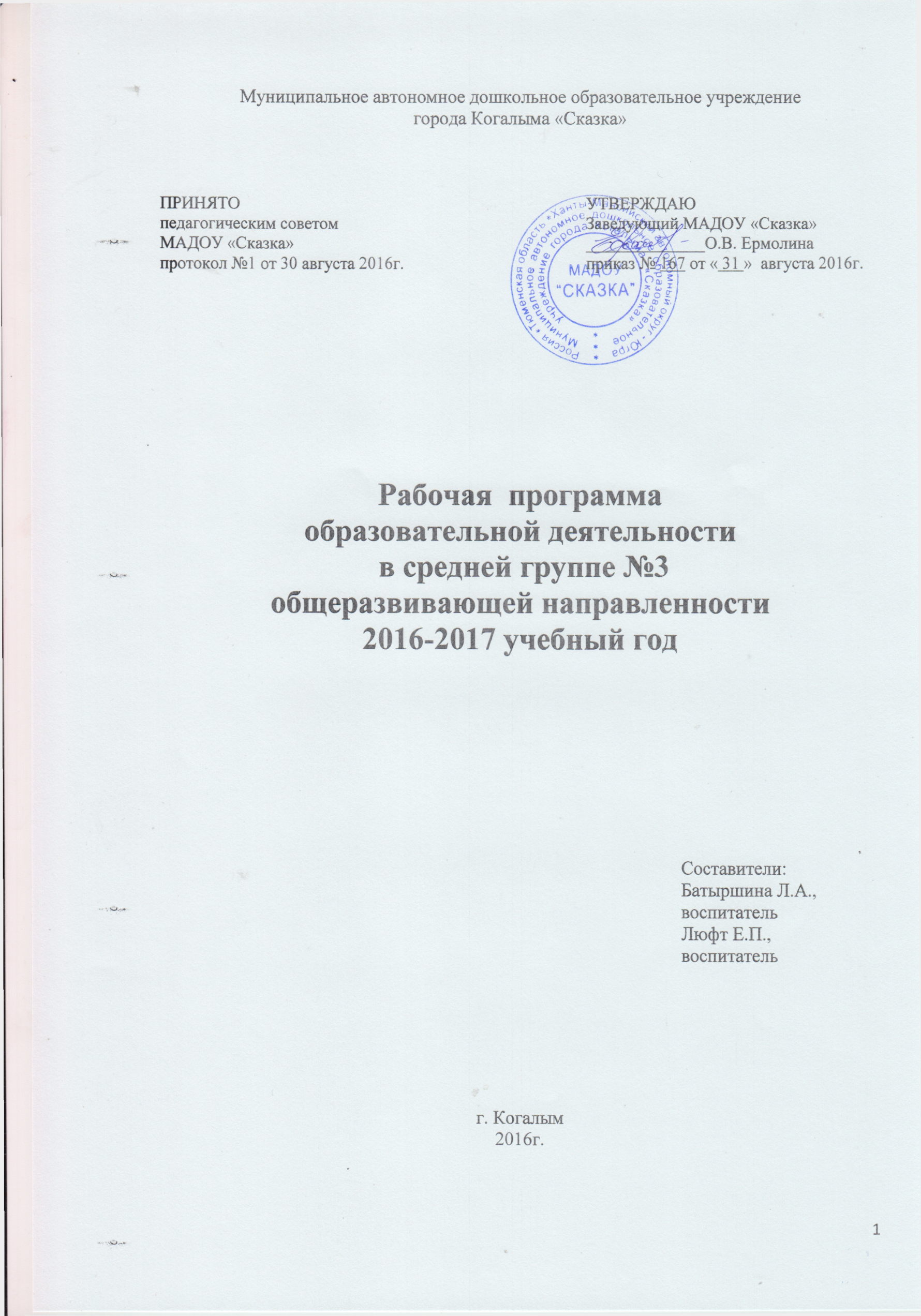 I. Целевой раздел Программы1. Пояснительная записка …………………………………………………..........21.1. Цели и задачи реализации Программы………………………………..........21.2. Принципы и подходы к формированию Программы……………………....31.3. Возрастная и индивидуальная характеристика детей 4-5 лет…………………………………………………………………………………..41.4. Планируемые результаты освоения Программы…………………………...61.4.1. Целевые ориентиры на этапе завершения дошкольного образования …...…………………................................................................................................61.4.2. Промежуточные и итоговые результаты освоения Программы……......................................................................................................................7II. Содержательный раздел Программы2.1. Описание образовательной работы по видам деятельности детей по образовательным областям………………………………………………………..…102.1.1. Образовательная область «Социально-коммуникативное развитие»……………………………………………………………………………….102.1.2. Образовательная область «Познавательное развитие»…………………112.1.3. Образовательная область «Речевое развитие»…………………….........122.1.4. Образовательная область «Художественно-эстетическое развитие»…132.1.5. Образовательная область «Физическое развитие»……………………...142.2. Формы, способы, методы и средства реализации Программы…………..152.3. Особенности образовательной деятельности разных видов и культурных практик…………………………………………………………………………...172.4. Способы и направления поддержки детской инициативы…………… …202.5. Особенности взаимодействия педагогического коллектива с семьями воспитанников…………………………………………………………………...212.6. Часть Программы, формируемая участниками образовательных отношений………………………………………………………………………………...232.7. Особенности образовательной деятельности по профессиональной коррекции нарушений развития детей………………………………………          24III. Организационный раздел Программы3.1. Психолого-педагогические условия реализации Программы……......….263.2. Условия, необходимые для создания социальной ситуации развития детей…………………………………………………………………………...........273.3. Особенности организации предметно-пространственной среды………..283.4. Укомплектованность дошкольной организации кадрами………………..343.5. Требования к материально-техническим условиям реализации Программы…………………………………………………………………………………343.6. Требования к результатам освоения Программы…………………………363.7. Распорядок дня детей….……………………………………………………393.8. Методическое обеспечение Программы……………. ……………...…….403.9. Планирование образовательной деятельности……………………………42Приложение……………………………………………………………………..52ЦЕЛЕВОЙ РАЗДЕЛ.ПОЯСНИТЕЛЬНАЯ ЗАПИСКА.        Рабочая Программа по развитию детей средней группы (Далее - Программа) разработана в соответствии с основной образовательной Программой ДОУ, в соответствии с введением в действие Федерального государственного образовательного стандарта дошкольного образования.         Программа строится на принципе личностно-ориентированного взаимодействия взрослого с детьми средней группы и обеспечивает социально- коммуникативное, познавательное, речевое, художественно-эстетическое, физическое развитие детей в возрасте от 4 до 5 лет с учетом их возрастных и индивидуальных особенностей. Содержание образовательного процесса в средней группе выстроено в соответствии с Программой «От рождения до школы» под редакцией Н.Е. Вераксы, М.А. Васильевой, В.В. Гербовой. В Программе комплексно представлены все основные содержательные линии воспитания и образования ребенка от 4 до 5 лет.      Данная Программа разработана в соответствии со следующими нормативными документами:Закон об образовании 2013 - федеральный закон от 29.12.2012 N 273-ФЗ «Об образовании в Российской Федерации».Приказ РФ «Об утверждении федерального государственного образовательного стандарта дошкольного образования» от 17 октября 2013г. №1155.Приказ Министерства образования и науки Российской Федерации от 30 августа 2013 г. № 1014 «Об утверждении порядка организации и осуществления образовательной деятельности по основным общеобразовательным программам - образовательным программам дошкольного образования».Постановление Главного государственного санитарного врача РФ от 15 мая 2013 г. N 261 «Об утверждении СанПиН 2.4.1.3049-13 «Санитарно-эпидемиологические требования к устройству, содержанию и организации режима работы дошкольных образовательных организаций».Основная образовательная программа дошкольного образовательного учреждения.Срок реализации Программы - 1 год (2016 - 2017 учебный год)1.1. Цели и задачи реализации Программы.Цели Программы – создание благоприятных условий для полноценного проживания ребенком дошкольного детства, формирование основ базовой культуры личности, всестороннее развитие психических и физических качеств в соответствии с возрастными и индивидуальными особенностями, подготовка к жизни в современном обществе, к обучению в школе, обеспечение безопасности жизнедеятельности дошкольника, коррекции речевого развития ребенка.Задачи1.2. Принципы и подходы к формированию Программы:принцип развивающего образования, целью которого является развитие ребенка;принцип научной обоснованности и практической применимости (содержание Программы соответствует основным положениям возрастной психологии и дошкольной педагогики): принцип необходимости и достаточности (позволяет решать поставленные цели и задачи при использовании разумного «минимума» материала);принцип интеграции содержания дошкольного образования в соответствии с возрастными возможностями и особенностями детей, спецификой и возможностями образовательных областейосновывается на комплексно-тематическом принципе построения образовательного процесса.Программа предусматривает решение программных образовательных задач в совместной деятельности взрослого и детей и самостоятельной деятельности дошкольников не только в рамках непосредственно образовательной деятельности, но и при проведении режимных моментов в соответствии со спецификой дошкольного образования; обеспечивает единство воспитательных, развивающих и обучающих целей и задач процесса образования детей дошкольного возраста, в ходе реализации которых формируются такие качества, которые являются ключевыми в развитии дошкольников; предполагает построение образовательного процесса на адекватных возрасту формах работы с детьми (основной формой работы с дошкольниками и ведущим видом их деятельности является игра); строится с учетом соблюдения преемственности между всеми возрастными дошкольными группами.1.3. Возрастная и индивидуальная характеристика детей 4-5 лет.        Возрастные особенности детей 4- 5 лет.     В игровой деятельности детей среднего дошкольного возраста появляются ролевые взаимодействия. Они указывают на то, что дошкольники начинают отделять себя от принятой роли. В процессе игры роли могут меняться. Игровые действия начинают выполняться не ради них самих, а ради смысла игры. Происходит разделение игровых и реальных взаимодействий детей.Значительное развитие получает изобразительная деятельность. Рисунок становится предметным и детализированным. Графическое изображение человека характеризуется наличием туловища, глаз, рта, носа, волос, иногда одежды и ее деталей. Совершенствуется техническая сторона изобразительной деятельности. Дети могут рисовать основные геометрические фигуры, вырезать ножницами, наклеивать изображения на бумагу и т.д. Усложняется конструирование. Постройки могут включать 5-6 деталей. Формируются навыки конструирования по собственному замыслу, а также планирование последовательности действий. Двигательная сфера ребенка характеризуется позитивным изменением мелкой и крупной моторики. Развиваются ловкость, координация движений. Дети в этом возрасте лучше, чем младшие дошкольники, удерживают равновесие, перешагивают через небольшие преграды. Усложняются игры с мячом.  К концу среднего возраста восприятия детей становится более развитым. Они оказываются способными назвать форму, на которую похож, тот или иной предмет. Могут вычленять в сложных объектах простые формы и из простых воссоздавать сложные объекты. Дети способны упорядочить группы предметов по сенсорному признаку-величине, цвету; выделить такие параметры, как высота, длина и ширина. Совершенствуется ориентация в пространстве.  Возрастает объем памяти. Дети запоминают до 7-8 названий предметов.  Начинает складываться произвольное запоминание: дети способны принять задачу на запоминание, поручение взрослых, могут выучить небольшое стихотворение и т. д. Начинает развиваться образное мышление. Дети способны использовать простые схематизированные изображения для решения несложных задач. Дошкольники могут строить по схеме, решать лабиринтные задачи. Развивается предвосхищение. На основе пространственного расположения объектов дети могут сказать, что произойдет в результате их взаимодействия. Однако при этом им трудно встать на позицию другого наблюдателя и во внутреннем плане совершить мысленное преобразование образа.Для детей этого возраста особенно характерны известные «феномены» Ж. Пиаже: сохранение количества, объема и величины. Например, если им предъявить три черных кружка из бумаги и семь белых кругов из бумаги и спросить: «Каких кружков больше — черных или белых? большинство ответят, что белых больше. Но если спросить: «Каких больше — белых или бумажных?», ответ будет таким же — больше белых.Продолжает развиваться воображение. Формируются такие его особенности, как оригинальность и произвольность. Дети могут самостоятельно придумать небольшую сказку на заданную тему. Увеличивается устойчивость внимания. Ребенку оказывается доступной сосредоточенная деятельность в течение 15-20 минут. Он способен удерживать в памяти при выполнении каких-либо действий несложное условие. В среднем дошкольном возрасте улучшается произношение звуков и дикция. Речь становится предметом активности детей. Они удачно имитируют голоса животных, интонационно выделяют речь тех или иных персонажей. Интерес вызывают ритмическая структура речи, рифмы. Развивается грамматическая сторона речи. Дошкольники занимаются словотворчеством на основе грамматических правил. Речь детей при взаимодействии друг с другом носит ситуативный характер, а при общении с взрослым становится внеситуативной. Изменяется содержание общения ребенка и взрослого. Оно выходит за пределы конкретной ситуации, в которой оказывается ребенок.  Ведущим становится познавательный мотив. Информация, которую ребенок получает в процессе общения, может быть сложной и трудной   понимания, но она вызывает у него интерес.У детей формируется потребность в уважении со стороны взрослого для них оказывается чрезвычайно важной его похвала. Это приводит; их повышенной обидчивости на замечания. Повышенная обидчивость: представляет собой возрастной феномен.Взаимоотношения со сверстниками характеризуются избирательностью которая выражается в предпочтении одних детей другим. Появляются постоянные партнеры по играм. В группах начинают выделяться лидеры. Индивидуальная характеристика детей группы. Группу посещают 26 детей.  Из них 3% детей плохо говорящие. Основное количество детей владеют понятной разговорной речью, соответствующей возрасту ребенку. Дети посещают детский сад с раннего возраста (1,5-2 лет). Воспитанники группы проявляют активность и любознательность. У детей сформированы культурно-гигиенические навыки. Дети умеют подсказывать друг другу последовательность мытья рук. Следят за своим внешним видом, замечают неряшливость других, исправляют ошибки. Умеют организовывать самостоятельно сюжетно-ролевые, подвижные и настольные игры. При разрешении конфликта обращаются к помощи взрослых. Оказывают помощь в уборке участка, групповой комнаты.  Они любят рисовать, лепить из пластилина, танцевать, петь песни. Все дети жизнерадостные, активные, очень подвижные. Усвоение программы идет в связи с возрастными особенностями детей.   В группе 11 мальчиков и 15 девочек.По группам здоровья:I группа здоровья – 8 детей;II группа здоровья – 18 детей.На данный момент отмечается сплоченный детский коллектив, установились дружеские отношения между детьми, которые проявляются во всех видах деятельности. Дети - активные, дружелюбные. Родители принимают участие в жизни группы и всего дошкольного учреждения, интересуются жизнью детей, радуются их успехам, оказывают посильную помощь в воспитании и развитии детей.Индивидуальный подход осуществляется в каждом режимном моменте пребывания детей в детском саду. При реализации программы может проводиться оценка индивидуального развития детей. Такая оценка производится педагогическим работником в рамках педагогической диагностики (оценки индивидуального развития детей дошкольного возраста, связанной с оценкой эффективности педагогических действий и лежащей в основе их дальнейшего планирования).    Демографические особенности. Анализ социального статуса семей выявил, что в средней дошкольной группе воспитываются дети из полных - 23 (88 %), из неполных -3 (12 %) и многодетных 6 - (23%) семей. Основной состав родителей: материально-обеспеченные, с высшим образованием - 43 (80%) и средне-специальным и профессиональным – 5 (20%). Уровень жизни семей удовлетворительный.1.4. Планируемые результаты освоения Программы.       Результатами освоения рабочей Программы являются целевые ориентиры дошкольного образования, которые представляют собой социально-нормативные возрастные характеристики возможных достижений ребенка.1.4.1. Целевые ориентиры на этапе завершения дошкольного образования.       Воспитательно-образовательная деятельность с детьми направлена на достижение целевых ориентиров дошкольного образования, представленных в ФГОС ДО (примерная общеобразовательная программа дошкольного образования «От рождения до школы» Н.Е. Вераксы).       К целевым ориентирам дошкольного образования относятся следующие социально-нормативные возрастные характеристики возможных достижений ребенка:– ребенок овладевает основными культурными способами деятельности,    проявляет инициативу и самостоятельность в разных видах деятельности       – игре, общении, познавательно-исследовательской деятельности, конструировании и др.; способен выбирать себе род занятий, участников   по совместной деятельности;– ребенок обладает установкой положительного отношения к миру, к разным видам труда, другим людям и самому себе, обладает чувством собственного достоинства; активно взаимодействует со сверстниками и взрослыми, участвует в совместных играх. Способен договариваться, учитывать интересы и чувства других, сопереживать неудачам и радоваться успехам других, адекватно проявляет свои чувства, в том числе чувство веры в себя, старается разрешать конфликты;– обладает развитым воображением, которое реализуется в разных видах деятельности, и прежде всего в игре; ребенок владеет разными формами и видами игры, различает условную и реальную ситуации, умеет подчиняться разным правилам и социальным нормам;– ребенок достаточно хорошо владеет устной речью, может выражать свои мысли и желания, может использовать речь для выражения своих мыслей, чувств и желаний, построения речевого высказывания в ситуации общения, может выделять звуки в словах, у ребенка складываются предпосылки грамотности;– у ребенка развита крупная и мелкая моторика; он подвижен, вынослив, владеет основными движениями, может контролировать свои движения и управлять ими;– ребенок способен к волевым усилиям, может следовать социальным нормам поведения и правилам в разных видах деятельности, во взаимоотношениях со взрослыми и сверстниками, может соблюдать правила безопасного поведения и личной гигиены;– ребенок проявляет любознательность, задает вопросы взрослым и сверстникам, интересуется причинно-следственными связями, пытается самостоятельно придумывать объяснения явлениям природы и поступкам людей; склонен наблюдать, экспериментировать.– обладает начальными знаниями о себе, о природном и социальном мире, в котором он живет; знаком с произведениями детской литературы, обладает элементарными представлениями из области живой природы, естествознания, математики, истории и т.п.; ребенок способен к принятию собственных решений, опираясь на свои знания и умения в различных видах деятельности.1.4.2. Промежуточные и итоговые результаты освоения Программы.       В соответствии с ФГОС ДО, целевые ориентиры не подлежат непосредственной оценке, в том числе в виде педагогической диагностики (мониторинга), и не являются основанием для их формального сравнения с реальными достижениями детей. Они не являются основой объективной оценки соответствия установленным требованиям образовательной деятельности и подготовки детей. Однако педагог в ходе своей работы должен выстраивать индивидуальную траекторию развития каждого ребенка. Для этого педагогу необходим инструментарий оценки своей работы, который позволит ему оптимальным образом выстраивать взаимодействие с детьми.       Педагогическая диагностика.       Реализация основной образовательной программы предполагает оценку индивидуального развития детей. Такая оценка производится педагогическим работником в рамках педагогической диагностики (оценки индивидуального развития детей дошкольного возраста, связанной с оценкой эффективности педагогических действий и лежащей в основе их дальнейшего планирования).       Педагогическая диагностика проводится в ходе наблюдений за активностью детей в спонтанной и специально организованной деятельности. Инструментарий для педагогической диагностики - карты наблюдений детского развития, позволяющие фиксировать индивидуальную динамику и перспективы развития каждого ребенка в ходе:коммуникации со сверстниками и взрослыми (как меняются способы установления и поддержания контакта, принятия совместных решений, разрешения конфликтов, лидерства и пр.);игровой деятельности;познавательной деятельности (как идет развитие детских способностей, познавательной активности);проектной деятельности (как идет развитие детской инициативности, ответственности и автономии, как развивается умение планировать и организовывать свою деятельность);художественной деятельности;физического развития.      Результаты педагогической диагностики могут использоваться исключительно для решения следующих образовательных задач:индивидуализации образования (в том числе поддержки ребенка, построения его образовательной траектории или профессиональной коррекции особенностей его развития);оптимизации работы с группой детей.Мониторинг детского развития проводим два раза в год (сентябрь, апрель).  Основной задачей его является определение степени освоения воспитанником образовательной программы.Методическое обеспечение педагогического обследования детейII. СОДЕРЖАТЕЛЬНЫЙ РАЗДЕЛ.2.1. Описание образовательной работы по видам деятельности детей с учетом используемых примерных основных образовательных программ по образовательным областям.Образовательная деятельность организуется в соответствии с направлениями развития ребенка, представленными в пяти образовательных областях: социально – коммуникативное развитие, познавательное развитие, речевое развитие, художественно – эстетическое и физическое развитие.2.1.1. Образовательная область «Социально-коммуникативное развитие».      Цель: позитивная социализация детей дошкольного возраста, приобщение детей к социокультурным нормам, традициям семьи, общества и государства.      Задачи: Усвоение норм и ценностей, принятых в обществе, включая моральные и нравственные ценности.Развитие общения и взаимодействия ребёнка с взрослыми и сверстниками.Формирование готовности к совместной деятельности.Формирование уважительного отношения и чувства принадлежности к своей семье и сообществу детей и взрослых в организации.Формирование позитивных установок к различным видам труда, творчества.Формирование основ безопасности в быту, социуме, природе.2.1.2. Образовательная область «Познавательное развитие».     Цель: Развитие познавательных способностей и познавательных интересов детей.     Задачи: Развитие интересов детей, любознательности и познавательной мотивации.Формирование познавательных действий, становление сознания.Развитие воображения и творческой активности.Формирование первичных представлений о себе, других людях, объектах окружающего мира, их свойствах и отношениях.Формирование первичных представлений о малой родине и Отечестве, представлений о социокультурных ценностях нашего народа, об отечественных традициях и праздниках, о планете Земля как общем доме людей, об особенностях природы, многообразии стран и народов мира.2.1.3. Образовательная область «Речевое развитие».     Цель: Формирование устной речи и навыков речевого общения с окружающими на основе овладения литературным языком своего народа.     Задачи: Овладение речью как средством общения и культуры.Обогащение активного словаря.Развитие связной грамматически правильной диалогической и монологической речи.Развитие речевого творчества.Знакомство с книжной культурой, детской литературой.Формирование звуковой синтетической активности как предпосылки обучения грамоте.Развитие звуковой и интонационной культуры речи, фонематического слуха.2.1.4. Образовательная область «Художественно-эстетическое развитие».       Цель: формирование интереса к эстетической стороне окружающей действительности, эстетического отношения к предметам и явлениям окружающего мира, произведениям искусства; воспитание интереса к художественно-творческой деятельности.      Задачи: Развитие эстетических чувств детей, художественного восприятия, образных представлений, воображения, художественно-творческих способностей.Развитие детского художественного творчества, интереса к самостоятельной творческой деятельности (изобразительной, конструктивно - модельной, музыкальной и др.); удовлетворение потребности детей в самовыражении2.1.5. Образовательная область «Физическое развитие».      Цель: формирование у детей интереса и ценностного отношения к занятиям физической культурой, гармоничное физическое развитие.      Задачи: Развитие физических качеств (скоростных, силовых, гибкости, выносливости и координации).Накопление и обогащение двигательного опыта детей (овладение основными движениями).Формирование у воспитанников потребности в двигательной активности и физическом совершенствовании.2.2. Формы, способы, методы и средства реализации Программы.     Воспитательно-образовательный процесс в средней группе строится с учетом контингента воспитанников, их индивидуальных и возрастных особенностей, социального заказа родителей.При организации воспитательно-образовательного процесса обеспечивается единство воспитательных, развивающих и обучающих целей и задач, при этом решаются поставленные цели и задачи, избегая перегрузки детей, на необходимом и достаточном материале, максимально приближаясь к разумному «минимуму». Построение образовательного процесса на комплексно-тематическом принципе с учетом интеграции образовательных областей дает возможность достичь этой цели.      Тематический принцип построения образовательного процесса позволяет органично вводить региональные и культурные компоненты.Формы реализации ПрограммыМетоды и средства реализации Программы    2.3. Особенности образовательной деятельности разных видов и культурных практик.     Образовательная деятельность построена на основе взаимодействия взрослых с детьми, ориентированного на интересы и возможности каждого ребенка и учитывающего социальную ситуацию его развития. Условия, необходимые для создания социальной ситуации развития детей, соответствующей специфике дошкольного возраста, предполагают (п.3.2.5 ФГОС ДО): обеспечение эмоционального благополучия детей; поддержку индивидуальности и инициативы детей; установление правил взаимодействия в разных ситуациях;  построение вариативного развивающего образования, ориентированного на уровень развития, проявляющийся у ребенка в совместной деятельности со взрослым и более опытными сверстниками, но не актуализирующийся в его индивидуальной деятельности (зона ближайшего развития каждого ребенка); взаимодействие с родителями по вопросам образования ребенка, непосредственного вовлечения их в образовательную деятельность.      Характер взаимодействия детей друг с другом проявляется: на занятиях, если создать для этого необходимые условия — предложить детям специальные задания, при выполнении которых они будут вступать в отношения сотрудничества (согласования и соподчинения действий);в спонтанной игре; в свободной деятельности различного вида (творческой, продуктивной, коммуникативной и др.); в различных режимных моментах (подготовка к прогулке, прогулка, общественно-полезный труд, гигиенические процедуры, подготовка ко сну, чтение художественной литературы, подготовка к приему пищи и др.).     Образовательная деятельность, осуществляемая в утренний отрезок времени, включает:– наблюдения - в уголке природы, за деятельностью взрослых (сервировка стола к завтраку);– индивидуальные игры и игры с небольшими подгруппами детей (дидактические, развивающие, сюжетные, музыкальные, подвижные и пр.);– создание практических, игровых, проблемных ситуаций и ситуаций общения, сотрудничества, гуманных проявлений, заботы о малышах в детском саду, проявлений эмоциональной отзывчивости ко взрослым и сверстникам;– трудовые поручения (сервировка столов к завтраку, уход за комнатными растениями и пр.);– беседы и разговоры с детьми по их интересам;– рассматривание дидактических картинок, иллюстраций, просмотр видеоматериалов разнообразного содержания;– индивидуальную работу с детьми в соответствии с задачами разных образовательных областей;– двигательную деятельность детей, активность которой зависит от содержания организованной образовательной деятельности в первой половине дня;– работу по воспитанию у детей культурно-гигиенических навыков и культуры здоровья.Образовательная деятельность, осуществляемая во время прогулки, включает:– подвижные игры и упражнения, направленные на оптимизацию режима двигательной активности и укрепление здоровья детей;– наблюдения за объектами и явлениями природы, направленные на установление разнообразных связей и зависимостей в природе, воспитание отношения к ней;– экспериментирование с объектами неживой природы;– сюжетно-ролевые и конструктивные игры (с песком, со снегом, с природным материалом);– элементарную трудовую деятельность детей на участке детского сада;– свободное общение воспитателя с детьми. Культурные практики.     Во второй половине дня организуются разнообразные культурные практики, ориентированные на проявление детьми самостоятельности и творчества в разных видах деятельности. В культурных практиках воспитателем создается атмосфера свободы выбора, творческого обмена и самовыражения, сотрудничества взрослого и детей. Организация культурных практик носит преимущественно подгрупповой характер.     Совместная игра воспитателя и детей (сюжетно-ролевая, режиссерская, игра-драматизация, строительно-конструктивные игры) направлена на обогащение содержания творческих игр, освоение детьми игровых умений, необходимых для организации самостоятельной игры. Ситуации общения и накопления положительного социально-эмоционального опыта носят проблемный характер и заключают в себе жизненную проблему, близкую детям дошкольного возраста, в разрешении которой они принимают непосредственное участие. Такие ситуации могут быть реально-практического характера (оказание помощи малышам, старшим), условно-вербального характера (на основе жизненных сюжетов или сюжетов литературных произведений) и имитационно-игровыми. В ситуациях условно-вербального характера воспитатель обогащает представления детей об опыте разрешения тех или иных проблем, вызывает детей на задушевный разговор, связывает содержание разговора с личным опытом детей. В реально-практических ситуациях дети приобретают опыт проявления заботливого, участливого отношения к людям, принимают участие в важных делах («Мы сажаем рассаду для цветов», «Мы украшаем детский сад к празднику» и пр.).    2.4. Способы и направления поддержки детской инициативы.    Поддержка индивидуальности и инициативы детей предполагает (п.3.2.5 ФГОС ДО): – создание условий для свободного выбора детьми деятельности, участников совместной деятельности; – создание условий для принятия детьми решений, выражения своих чувств и мыслей; – не директивную помощь детям, поддержку детской инициативы и самостоятельности в разных видах деятельности (игровой, исследовательской, проектной, познавательной и т.д.).      Детская инициатива проявляется в свободной самостоятельной деятельности детей по выбору и интересам. Возможность играть, рисовать, конструировать, сочинять и пр. в соответствии с собственными интересами является важнейшим источником эмоционального благополучия ребенка в детском саду. Самостоятельная деятельность детей протекает преимущественно в утренний отрезок времени и во второй половине дня.      Все виды деятельности ребенка осуществляется в форме самостоятельной инициативной деятельности:– самостоятельные сюжетно-ролевые, режиссерские и театрализованные игры;– развивающие и логические игры;– музыкальные игры и импровизации;– речевые игры, игры с буквами, звуками и слогами;– самостоятельная деятельность в книжном уголке;– самостоятельная изобразительная и конструктивная деятельность по выбору детей;– самостоятельные опыты и эксперименты и др.     2.5. Особенности взаимодействия педагогического коллектива с семьями воспитанников.     Ведущие цели взаимодействия детского сада с семьей — создание в детском саду необходимых условий для развития ответственных и взаимозависимых отношений с семьями воспитанников, обеспечивающих целостное развитие личности дошкольника, повышение компетентности родителей в области воспитания.     Основные формы взаимодействия с семьей:Знакомство с семьей: встречи-знакомства, посещение семей, анкетирование семей.Информирование родителей о ходе образовательного процесса: дни открытых дверей, индивидуальные и групповые консультации, родительские собрания, оформление информационных стендов, организация выставок детского творчества, приглашение родителей на детские концерты и праздники, создание памяток.Образование родителей: организация «школы для родителей» (лекции, семинары, семинары-практикумы), проведение мастер-классов, тренингов.Совместная деятельность: привлечение родителей к организации конкурсов, праздников, прогулок, экскурсий, к участию в детской исследовательской и проектной деятельности.          Перспективный план взаимодействия с родителями.2.6. Часть программы, формируемая участниками образовательных отношений.Вариативная часть программы, формируемая участниками образовательного процесса, реализуется через рабочие программы ДОУ:1.	Программа ДОУ по формированию здорового образа жизни детей «Хочу быть здоровым» с использованием здоровьесберегающих технологий; 2.	Программа ДОУ по краеведению «Родной свой край, люби и знай»;3.	Программа ДОУ по обучению детей правилам дорожного движения «Азбука дорожного движения».     Помимо обязательной части, в комплексно - тематическое планирование включается работа по реализации парциальных программ.     Программа Гончаровой Е.В.  «Экология для малышей» для ознакомления дошкольников с региональными особенностями ХМАО - Югры.      Основной целью программы является развитие экологической воспитанности дошкольников на основе историко-географических и природных особенностей, традиционного и современного природопользования региона с учетом особенностей этнических культур.      В средней группе внедряется программа художественного воспитания, обучения и развития детей 3-7 лет И.А. Лыкова «Цветные ладошки». Цель программы - формирование у детей раннего и дошкольного возраста эстетического отношения и художественно-творческих способностей в изобразительной деятельности.    Педагогические технологии, используемые при работе с детьми.    1. Педагогическая технология – проектная. Данная технология основана на методе проектов.    Цель метода проектов - направить познавательную деятельность воспитанников на определенный и запланированный результат, который получается при решении той или иной теоретически или практически значимой проблемы.    Задачи: 1. Развивать комплексные умения и навыки: исследовательские, рефлексивные, самооценочные.2. Развивать познавательный интерес детей через создание проблемной ситуации.3. Формировать активную, самостоятельную и инициативную позицию детей.    Тема проекта, реализуемого с детьми:«Играя, развиваем речь» (среднесрочный – 3 месяца).    2. Педагогическая технология детского экспериментирования.
Цель: создание условий для осуществления детского экспериментирования.
Задачи:
1.Учить детей выделять и ставить проблему, которую необходимо разрешить, предлагать возможные решения, проверять эти возможные решения практическим путем.
2. Учить детей проверять возможные решения экспериментальным путем.
3.Учить детей делать выводы, в соответствии с результатами эксперимента или опыта, обобщать и анализировать их.
4. Учить детей выделять существенные признаки и связи предметов и явлений, сопоставлять различные факты, выдвигать гипотезы и строить
предположения.
5. Развивать у детей умение отбирать средства и материалы для экспериментальной деятельности.
6. Развивать у детей умение фиксировать этапы действий, действовать в соответствии с алгоритмом.
Эксперименты:с водой: «Что растворяется в воде?», «Замерзшая вода»;песком: «песочная страна», «Разноцветный песок»;воздухом: «Воздух повсюду», «Движущийся воздух».2.7. Особенности образовательной деятельности по профессиональной коррекции нарушений развития ребенка.Коррекционная работа в ОО представлена двумя направлениями: психолого-педагогическое сопровождение и логопедическая коррекция развития  речи ребенка.Деятельность специалистов ОО в рамках предоставления коррекционной помощи:– учитель-логопед и педагог-психолог: оказывают помощь в организации и проведении психолого-медико-педагогического консилиума (далее – ПМПК), отслеживают результаты, проводят анализ работы;– учитель-логопед, педагог-психолог и воспитатель - проводят педагогический мониторинг, по необходимости составляют и реализуют индивидуальные программы развития, реализуют образовательную программу, участвуют в проведении заседаний ПМПк;– учитель-логопед, педагог-психолог и медицинский работник - медицинский работник осуществляет медицинское обследование детей, совместно с учителем-логопедом и педагогом психологом дает рекомендации по каждому ребенку, участвует в проведении ПМПк;– учитель-логопед и музыкальный руководитель - музыкальный руководитель проводит педагогическую диагностику, на занятиях проводит работу по развитию мелкой моторики рук, развитию силы голоса, чувства ритма, совершенствует просодические компоненты речи, музыкально-речевые игры на активизацию внимания, ориентировку в пространстве, что благоприятно влияет на формирование неречевых функций у детей с речевой патологией; – учитель-логопед и инструктор по физической культуре - инструктор по физкультуре проводит педагогическую диагностику, развивает двигательную активность с помощью подвижных игр разной сложности, совершенствует моторные навыки, формирует игровые навыки.       Основная цель: сохранение и укрепление психологического здоровья детей, содействие их гармоничному развитию в условиях детского сада.       Ежедневно воспитателем проводятся с детьми физминутки, динамические паузы, профилактические упражнения для зрения, слуха, осанки, стопы ног, профилактические гимнастики - дыхательная, артикуляционная, на улучшение осанки, обучение детей элементам точечного массажа, закаливающие процедуры. Обеспечение в течение всего дня двигательной активности детей.III. ОРГАНИЗАЦИОННЫЙ РАЗДЕЛ3.1. Психолого-педагогические условия реализации программы.Для успешной реализации рабочей программы обеспечены следующие психолого-педагогические условия, которые гарантируют охрану и укрепление физического и психического здоровья детей, обеспечивают их эмоциональное благополучие:       1. Уважительное отношение взрослых к человеческому достоинству детей, формирование и поддержка их положительной самооценки, уверенности в собственных возможностях и способностях.      2. Использование в образовательной деятельности форм и методов работы с детьми, соответствующих их возрастным и индивидуальным особенностям (недопустимо как искусственное ускорение, так и искусственное замедление развития детей).     3. Построение образовательной деятельности на основе взаимодействия взрослых с детьми, ориентированного на интересы и возможности каждого ребенка и учитывающего социальную ситуацию его развития.     4. Поддержка взрослыми положительного, доброжелательного отношения детей друг к другу и взаимодействия детей друг с другом в разных видах деятельности.     5. Поддержка инициативы и самостоятельности детей в специфических для них видах деятельности.     6. Возможность выбора детьми материалов, видов активности, участников совместной деятельности и общения.     7. Защита детей от всех форм физического и психического насилия.     8. Поддержка родителей (законных представителей) в воспитании детей, охране и укреплении их здоровья, вовлечение семей непосредственно в образовательную деятельность.Рабочая программа предполагает создание следующих психолого-педагогических условий, обеспечивающих развитие ребёнка в соответствии с его возрастными и индивидуальными возможностями и интересами:– личностно-ориентированное взаимодействие взрослых с детьми, т. е. создание таких ситуаций, когда каждому ребенку предоставляется возможность выбора деятельности, партнера, средств и пр.; обеспечение опоры на личный опыт ребенка при освоении им новых знаний;– ориентированность педагогической оценки на относительные показатели детской успешности, т. е. сравнение сегодняшних достижений ребенка с его собственными вчерашними достижениями, стимулирование самооценки ребенка;– формирование игры как важнейшего фактора развития ребенка;– создание развивающей образовательной среды, способствующей физическому, социально-личностному, познавательно-речевому, художественно-эстетическому развитию ребенка и сохранению его индивидуальности (к образовательной среде относится социальная среда в группе, методы оценки развития ребенка и связанное с ними планирование, развивающая предметно-пространственная среда и др.);– сбалансированность репродуктивной деятельности (воспроизводящей готовый образец) и продуктивной деятельности (производящей субъективно новый продукт), т.е. детской исследовательской, творческой деятельности, совместных и самостоятельных, подвижных и статичных форм активности;– вовлечение семьи как необходимое условие для полноценного развития ребенка дошкольного возраста.3.2. Условия, необходимые для создания социальной ситуации развития детей.     Социальная ситуация развития детей в детском саду, рассматривается и оцениваться по следующим показателям:
– организация жизни детей в группе;
– стиль взаимоотношения воспитателя с детьми;
– воспитание у детей социальных качеств и навыков сотрудничества;
– вовлечение родителей в образовательный процесс.    Для нормального развития ребенка, спокойного и организованного пове-дения огромное значение имеет окружающая среда, четко налаженная жизнь детей и режим.
    Рационально составленный распорядок дня способствует формированию «динамических стереотипов». Важно помнить, что неадекватные нагрузки на организм ребенка ведут к замедленному развитию и отклонению в социальном развитии. К этим же последствиям ведет сокращение длительности прогулок, времени для самостоятельных занятий, дефицит двигательной активности.
    В детском саду ребенок приобретает опыт широкого эмоционально- практического взаимодействия со взрослыми и сверстниками. Возможности обогащения этого опыта зависят от того, какая предметно-развивающая среда создана.
       Эстетически привлекательное оформление группы способствует созданию благоприятной эмоциональной атмосферы. 
       При воспитании детей используется демократический стиль взаимоотношений, при котором необходимо:
1. Принимать каждого ребенка таким, какой он есть. Помнить: плохих детей нет. Есть плохие родители и плохие педагоги.
2. В профессиональной деятельности опираться на добровольную помощь детей, включать их в организационные моменты по уходу за помещением и участком.
3. Быть затейником и участником детских игр и забав.
4. В затруднительных для ребенка ситуациях ориентироваться на его возрастные и индивидуальные особенности, быть всегда вместе с ним, а не делать вместо него.
5. Привлекать родителей к образовательному процессу и обращаться к ним за поддержкой в случаях нестандартной ситуации.Особенности организации предметно-пространственной среды.       Образовательная среда в детском саду предполагает специально созданные условия, такие, которые необходимы для полноценного проживания ребенком дошкольного детства. Под предметно-развивающей средой понимают определенное пространство, организационно оформленное и предметно насыщенное, приспособленное для удовлетворения потребностей ребенка в познании, общении, труде, физическом и духовном развитии в целом. Современное понимание предметно-пространственной среды включает в себя обеспечение активной жизнедеятельности ребенка, становления его субъектной позиции, развития творческих проявлений всеми доступными, побуждающими к самовыражению средствами.       Развивающая предметно-пространственная среда дошкольной организации должна быть:содержательно-насыщенной, развивающей;трансформируемой;полифункциональной;вариативной;доступной;безопасной;     здоровьесберегающей;эстетически-привлекательной.       Основные принципы организации среды.       Оборудование помещений дошкольного учреждения должно быть безопасным, здоровьесберегающим, эстетически привлекательным и развивающим. Мебель должна соответствовать росту и возрасту детей, игрушки- обеспечивать максимальный для данного возраста развивающий эффект.       Развивающая предметно-пространственная среда должна быть насыщенной, пригодной для совместной деятельности взрослого и ребенка и самостоятельной деятельности детей, отвечающей потребностям детского возраста.      Пространство групп организовано в виде хорошо разграниченных зон («центры», «уголки», «площадки»), оснащенных большим количеством развивающих материалов (книги, игрушки, материалы для творчества, развивающее оборудование и пр.).       Все предметы должны быть доступны детям.      Подобная организация пространства позволяет дошкольникам выбирать интересные для себя занятия, чередовать их в течение дня, а педагогу дает возможность эффективно организовывать образовательный процесс учетом индивидуальных особенностей детей.      Особенности организации предметно-пространственной среды для обеспечения эмоционального благополучия ребенка.       Все помещения детского сада, предназначенные для детей, должны быть оборудованы таким образом, чтобы ребенок чувствовал себя комфортно и свободно. Комфортная среда - это среда, в которой ребенку уютно и уверенно, где он может себя занять интересным, любимым делом. Комфортность среды дополняется ее художественно-эстетическим оформлением, которое положительно влияет на ребенка, вызывает эмоции, яркие и неповторимые ощущения. Пребывание в такой эмоциогенной среде способствует снятию напряжения, зажатости, излишней тревоги, открывает перед ребенком возможности выбора рода занятий, материалов, пространства.       Особенности организации предметно-пространственной среды для развития игровой деятельности. Игровая среда должна стимулировать детскую активность и постоянно обновляться в соответствии с текущими интересами и инициативой детей.       Особенности организации предметно-пространственной среды для развития самостоятельности. Среда должна быть вариативной, состоять из различных площадок (мастерских, исследовательских площадок, художественных студий, библиотечек, игровых, лабораторий и пр.), которые дети могут выбирать по собственному желанию. Предметно-пространственная среда должна меняться в соответствии с интересами и проектами детей не реже, чем один раз в несколько недель. В течение дня необходимо выделять время, чтобы дети могли выбрать пространство активности (площадку) по собственному желанию.Соответствие предметно-пространственной среды группы требованиям Стандарта3.4. Укомплектованность дошкольной организации кадрами.Батыршина Лариса Анатольевна – воспитатель. Окончила Шадринский Государственный Педагогический университет. Стаж работы – 15 лет.Люфт Елена Павловна – воспитатель. Окончила Омский Педагогический институт. Стаж работы – 9 лет.Утемова Нелли Юрьевна - руководитель по физическому воспитанию. Окончила Шадринский Государственный Педагогический институт.Шайхуллина Валентина Вячеславовна – музыкальный руководитель. Браева Екатерина Петровна – психолог. 3.5. Требования к материально-техническим условиям реализации Программы.• соответствие санитарно-эпидемиологическим правилам и нормативам; • соответствие правилам пожарной безопасности; • средства обучения и воспитания в соответствии с возрастом ииндивидуальными особенностями развития детей; • оснащенность помещений развивающей предметно-пространственной средой; • учебно-методический комплект, оборудование, оснащение методической литературой.3.6. Требования к результатам освоения Программы.3.7. Распорядок дня детей.Режим дня в ДОУ организуется с учётом физической и умственной работоспособности. Режим дня соответствует возрастным особенностям детей средней группы и способствует их гармоничному развитию.Режим дня в холодный период в средней группе (с 4-х до 5-ти лет)Режим дня в теплый период в средней группе (с 4-х до 5-ти лет)3.8. Методическое обеспечение Программы.       Программно-методическое обеспечение педагогического процесса направлено на выполнение ФГОС, что связано с использованием программ и технологий, обеспечивающих гармоничное развитие ребенка, ориентацию на удовлетворение социального заказа.3.10. Планирование образовательной деятельности.Модели календарного планирования образовательной деятельности.     Планирование в каждой возрастной группе строится в соответствии с изучаемым блоком, режимом пребывания ребенка в детском саду, с учетом принципа интеграции образовательных областей, через разные формы организации педагогического процесса: в совместной деятельности взрослого и детей, самостоятельной деятельности детей. Образовательная деятельность осуществляется не только в рамках непосредственно образовательной деятельности, но и при проведении всех режимных моментов.Циклограмма деятельности с детьми 4-5 лет на неделю в средней группе.Система закаливающих мероприятийПримерная образовательная нагрузка в неделю.Организация образовательного процесса.Комплексно-тематическое планирование.Перспективный план образовательной деятельности в средней группеОбразовательная деятельность в ходе режимных моментов.Традиционные мероприятия средней группы.ПРИЛОЖЕНИЕСПИСОК ДЕТЕЙ.Средняя группа № 3 «Пчёлка»ПедагогиДети     Родители1. Охрана жизни и укрепление физического и психического здоровья детей.2. Построение комплексно-тематической модели образовательного процесса.3. Обеспечение познавательно, социально-нравственного, художественно-эстетического и физического развития детей.4. Создание в группе атмосферы доброжелательного отношения ко всем воспитанникам.5. Максимальное использование разнообразных видов детской деятельности, их интеграция в целях повышения эффективности воспитательно-образовательного процесса.Стимулирование и обогащение развития во всех видах деятельности (познавательной, игровой, продуктивной и трудовой).1. Осуществление преемственности детского сада и семьи в воспитании и обучении детей.2. Повышение компетентности родителей в области воспитания.3. Оказание консультативной и методической помощи родителям (законным представителям) по вопросам воспитания, обучения и развития детей.Возраст детейДидактические  материалы, способствующие проведению мониторингаСредняя  группа(4 - до 5 лет)Веракса Н.Е. Комплексная оценка результатов освоения программы «От рождения до школы». Средняя группа. В.: «Учитель», 2012гУшакова О.С.  Струнина Е.М. «Развитие речи детей 4-5 лет» Дидактические материалы.  М.: 2006.Гризик Т.И. «Назови и расскажи». Пособие для детей 4-5 лет по обследованию словаря. М. Просвещение, 2007Ерофеева Т.И. «В кругу друзей математики».  Для детей 4-5 лет. Тетрадь для индивидуального обследования детей. М Просвещение¸ 2007.М.Г. Борисенко, Н.А. Лукина «Диагностика развития ребенка». Практическое руководство по тестированию от 4-5 лет. С- Петербург «Паритет», 2006.Непосредственно образовательная деятельностьРежимные моментыСамостоятельная деятельность детейВ совместной деятельности с семьейФормы организации детейФормы организации детейФормы организации детейФормы организации детейИндивидуальныеПодгрупповыегрупповыеГрупповыеПодгрупповыеИндивидуальные Индивидуальные ПодгрупповыеИндивидуальные групповыеСовместные действияНаблюденияБеседаЧтение Просмотр и анализ мультфильмов, видеофильмов, телепередачЭкспериментирование Игровое упражнениеПроблемная ситуацияСовместная с воспитателем играСовместная со сверстниками играИндивидуальная играПраздник Экскурсия Ситуация морального выбораПроектная деятельностьСовместные действияНаблюденияБеседаЧтение Рассматривание ИграПроектная деятельностьПросмотр и анализ мультфильмов, видеофильмов, телепередачСитуативный разговор с детьмиПедагогическая ситуацияИнтегративная деятельностьСоздание соответствующей предметно-развивающей средыСовместная со сверстниками играИндивидуальная играОбогащение предметно-развивающей средыВыставки совместных работ.ДосугиЭкскурсииКонсультацииПедагогические гостиныеПраздники и развлеченияДень открытых дверейСовместные конкурсы, игры-викториныПроектная деятельностьСовместные экологические и трудовые акцииМастер-классВыставки поделокФормы НОДФормы НОДФормы НОДФормы НОДНепосредственно образовательная деятельностьРежимные моментыСамостоятельная деятельность детейВ совместной деятельности с семьейФормы организации детейФормы организации детейФормы организации детейФормы организации детейИндивидуальныеПодгрупповыеГрупповыеГрупповыеПодгрупповыеИндивидуальные Индивидуальные ПодгрупповыеИндивидуальные ГрупповыеРассматривание НаблюдениеЧтение Игра-экспериментированиеРазвивающая играЭкскурсия Интегративная деятельностьКонструирование Исследовательская деятельностьРассказ Беседа Создание коллекцийПроектная деятельностьЭкспериментирование Проблемная ситуацияСюжетно-ролевая играРассматривание НаблюдениеЧтение Игра-эксперимен-тированиеРазвивающая играСитуативный разговор с детьмиЭкскурсия Интегративная деятельностьКонструирование Исследовательская деятельностьРассказ Беседа Создание коллекцийПроектная деятельностьПроблемная ситуацияВо всех видах самостоятельной  детской деятельностиДень открытых дверейПедагогическая гостиная Проектная деятельностьСоздание коллекцийОбогащение предметной средыЧтение литературыПраздники и развлеченияКонсультацииЭкспериментированиеКонкурсы, игры-викториныФормы НОДФормы НОДФормы НОДФормы НОДНепосредственно образовательная деятельностьРежимные моментыСамостоятельная деятель-ность детейВ совместной деятельности с семьейФормы организации детейФормы организации детейФормы организации детейФормы организации детейИндивидуальныеПодгрупповыеГрупповыеГрупповыеПодгрупповыеИндивидуальные Индивидуальные ПодгрупповыеИндивидуальные ГрупповыеБеседа после чтенияРассматривание Игровая ситуацияДидактическая играИнтегративная деятельностьЧтениеБеседа о прочитанномИгра-драматизацияПоказ наст. театраРазучивание стихотворенийТеатрализованная играРежиссерская играПроектная деятельностьИнтегративная деятельностьРешение проблемных ситуацийРазговор с детьмиСоздание коллекцийИгра Ситуация общения в процессе режимных моментовДидактическая играЧтение (в том числе на прогулке)Словесная игра на прогулкеНаблюдение на прогулкеТруд Игра на прогулкеСитуативный разговорБеседа Беседа после чтенияэкскурсияИнтегративная деятельностьРазговор с детьмиРазучивание стихов, потешекСочинение загадокПроектная деятельность Разновозрастное общениеСюжетно-ролевая играПодвижная игра с текстомИгровое общениеВсе виды самостоятельной  детской деятельности предполагающие общение со сверстникамиХороводная игра с пениемИгра-драматизацияЧтение наизусть и отгадывание загадок в условиях книжного уголкаДидактическая играКонсультации Коммуникативные тренингиПедагогическая гостиная Открытые мероприятияОбогащение предметной средыПраздники и развлеченияЧтение литературыКонкурсы,выставкиФормы НОДФормы НОДФормы НОДФормы НОДФормы НОДНепосредственно образовательная деятельностьРежимные моментыСамостоятельная деятель-ность детейВ совместной деятельности с семьейВ совместной деятельности с семьейФормы организации детейФормы организации детейФормы организации детейФормы организации детейФормы организации детейИндивидуальныеПодгрупповыеГрупповыеГрупповыеПодгрупповыеИндивидуальные Индивидуальные ПодгрупповыеИндивидуальные ПодгрупповыеИндивидуальные ГрупповыеРисование, аппликация,  художественное конструирование, лепка.Изготовление украшений, декораций, подарков, предметов для игр ЭкспериментированиеРассматривание эстетически привлекательных объектов природы, быта, произведений искусстваИгры (дидактические, строительные, сюжетно-ролевые)Тематические досугиВыставки работ декоративно-прик-ладного искусства, репродукций произведений живописиПроектная деятельность Создание коллекций НаблюдениеРассматривание эстетически привлекательных объектов природыИграИгровое упражнениеПроблемная ситуацияКонструирование из пескаОбсуждение (произведений искусства, средств выразительности и др.)Создание коллекцийУкрашение личных предметов Игры (дидактические, строительные, сюжетно-ролевые)Рассматривание эстетически привлекательных объектов природы, быта, произведений искусстваСамостоятельная изобразительная деятельностьУкрашение личных предметов Игры (дидактические, строительные, сюжетно-ролевые)Рассматривание эстетически привлекательных объектов природы, быта, произведений искусстваСамостоятельная изобразительная деятельностьТворческие выставкиИзготовление декораций, подарков, предметов для игр ЭкспериментированиеПроектная деятельностьТематические досугиКонсультацииСоздание коллекцийВстречи с работниками музеяФормы НОДФормы НОДФормы НОДФормы НОДНепосредственно образовательная деятельностьРежимные моментыСамостоятельная деятельность детейВ совместной деятельности с семьейФормы организации детейФормы организации детейФормы организации детейФормы организации детейИндивидуальныеПодгрупповыеГрупповыеГрупповыеПодгрупповыеИндивидуальные Индивидуальные ПодгрупповыеИндивидуальные ГрупповыеИгровая беседа с элементами движенийИнтегративная деятельностьСовместная деятельность взрослого и детей тематического характераИграКонтрольно-диагностическая деятельностьЭкспериментирование Физкультурное занятиеСпортивные и физ-культурные досугиСпортивные состязанияПроектная деятельностьИгровая беседа с элементами движенийИнтегративная деятельностьУтренняя гимнастикаСовместная деятельность взрослого и детей тематического характераИграКонтрольно-диагностическая деятельностьЭкспериментирование Спортивные и физкультурные досугиСпортивные состязанияПроектная деятельностьВо всех видахсамостоятельной деятельности детей Двигательная активность в течение дняИграСамостоятельные спортивные игры и упражненияПраздники и досугиКонсультацииПроектная деятельностьИзготовление атрибутовНепосредственнообразовательнаядеятельностьОбразовательнаядеятельность,осуществляемая в ходережимных моментов испециально организованных мероприятийСвободная(нерегламентированная)деятельность воспитанниковЗанятия(индивидуальные,подгрупповые,групповые)Занятия комплексные,интегрированныеЦелевая прогулкаЭкскурсииТематические встречи (гостиные)КонкурсыПрезентацииСпортивные эстафетыДежурстваКоллективный трудИгры, где замысел илиорганизация принадлежит педагогу (дидактические, сюжетно-ролевые, подвижные,театрализованные и др.)Чтение художественнойлитературыКонцертыТематические досугиТеатрализованныепредставленияСпонтанная игроваядеятельностьСвободная творческая,продуктивная деятельностьРассматривание книг,иллюстраций и т.п.Самостоятельная двигательная активностьУединениеМетодыСредстваСловесные методы: рассказ, объяснение, беседа, разъяснение, поручение, анализ ситуаций, обсуждение, работа с книгойУстное или печатное слово: фольклор: песни, потешки, заклички, сказки, пословицы, былины; поэтические и прозаические произведения (стихотворения, литературные сказки, рассказы, повести и др.); скороговорки, загадки и др.Наглядные методы: наблюдаемые объекты, предметы, явления; наглядные пособияМетод иллюстрированияпредполагает применение картинок, рисунков, изображений, символов, иллюстрированных пособий: плакатов, картин, карт, репродукций, зарисовок и др.Метод демонстрациисвязан с демонстрацией объектов, опытов, мультфильмов, кинофильмов, и др.Метод показаРазличные действия и движения, манипуляции с предметами, имитирующие движения и др.Методы практического обучения: упражнения (устные, графические, двигательные (для развития общей и мелкой моторики) и трудовые); приучение; технические и творческие действия.Скороговорки, стихотворения. Музыкально-ритмические движения, этюды- драматизации. Дидактические, музыкально-дидактические игры. Различный материал для продуктивной и творческой деятельности.Методы проблемного обучения:проблемная ситуация; познавательное проблемное изложение; диалогическое проблемное изложение; эвристический или поисковый методРассказы, содержащие проблемный компонент; картотека логических задач и проблемных ситуаций; объекты и явления окружающего мира; различный дидактический материал; материал для экспериментирования и др.Взаимодействие детейВзаимодействие детейДействия педагогав свободной деятельностив деятельности, организованной педагогомУровень развития сотрудничества можно оценить, создав детям условия для совместной продуктивной деятельности. Перед ними ставится цель — сделать общую аппликацию, рисунок или постройку, а процесс изготовления разбивается на отдельные, но зависящие друг от друга операции. Выполняя эти операции, ребенок попадает в такую ситуацию, когда ему необходимо вступать в отношения сотрудничества, чтобы получить конечный продукт. Особое внимание обратить на тех детей, которых сверстники почти никогда не выбирают для совместной работы. Чаще такие дети или очень агрессивны, или, наоборот, стеснительны, замкнуты. Неизбежно возникающие конфликты, как правило, гасятся внутри группы, но иногда необходима помощь взрослого.Игровые объединения состоят из 2—5 детей. Увеличивается продолжительность игрового взаимодействия. Распределяют роли. Согласовывают игровые действия по ходу игры. Появляется ролевое общение. При конфликтах оказывают давление на партнеров, но чаще пытаются объяснить партнеру правомерность своих притязаний. Речь ребенка состоит из сложных предложений. В беседе дети  адресуют свои высказывания друг другу. Могут учитывать возможности понимания слушателя.Способность (с помощью взрослого) разделить материал и распределить обязанности при выполнении работы. Усиление взаимного контроля за действиями сверстника. Стремление к получению конечного результата. Интересен не только процесс работы, но и ее результат — получение конечного продукта. Много общаются по делу, дают советы и могут прислушиваться к мнениям других, хотя часто настаивают на своем, пытаясь доказать собственную правоту.Уровень развития сотрудничества можно оценить, создав детям условия для совместной продуктивной деятельности. Перед ними ставится цель — сделать общую аппликацию, рисунок или постройку, а процесс изготовления разбивается на отдельные, но зависящие друг от друга операции. Выполняя эти операции, ребенок попадает в такую ситуацию, когда ему необходимо вступать в отношения сотрудничества, чтобы получить конечный продукт. Особое внимание обратить на тех детей, которых сверстники почти никогда не выбирают для совместной работы. Чаще такие дети или очень агрессивны, или, наоборот, стеснительны, замкнуты. Неизбежно возникающие конфликты, как правило, гасятся внутри группы, но иногда необходима помощь взрослого.Поддержка детской инициативыПоддержка детской инициативыНаправленияСпособыПоддержка детской автономии:  самостоятельность в замыслах и их воплощении;  индивидуальная свобода деятельности; самоопределение.Создание условий для самовыражения в различных видах деятельности и различными средствами (игровой, конструктивной, продуктивной, художественно-эстетической, общении, двигательной и др.) Поддержка инициативных высказываний. Применение методов проблемного обучения, а также использование интерактивных форм обучения.Поддержка спонтанной игровой деятельности (индивидуальной или коллективной), где замысел, воплощение сюжета, выбор партнеров осуществляется детьми без вмешательства педагогаСоздание условий для развития и развертывания спонтанной детской игры: выбор оптимальной тактики поведения педагога; наличие времени в режиме дня, отведенного на спонтанную свободную игру (не менее 1,5 часов в день, непрерывность каждого из временных промежутков должна составлять по возможности не менее 30 минут, один из таких промежутков отводится на прогулку); наличие разнообразных игровых материалов.Развитие ответственной инициативыДавать посильные задания поручения; снимать страх "я не справлюсь". Давать задания интересные, когда у ребенка есть личный интерес что-то делать (желание помочь, поддержать, быть не хуже или лучше остальных). Учить объективно смотреть на возможные ошибки и неудачи, адекватно реагировать на них.МесяцыНазвание мероприятийСентябрь1. Групповое родительское собрание на тему: «Развитие речи у детей дошкольного возраста».2. Выявление социального статуса семей воспитанников.3. Консультация на тему: «Роль семьи в воспитании дошкольников».4. Оформление родительских уголков.Октябрь1. Консультация «Играем пальчиками и развиваем речь».2. Памятка для родителей «Правила дорожного движения».3. Конкурс «В королевстве спелых плодов».4. Памятка родителям о ПДД.Ноябрь1. Совместный праздник ко Дню матери.Конкурс «Самая лучшая»2. Индивидуальные беседы с родителями по запросам.4. Консультация «Значение потешки для детей дошкольного возраста».Декабрь1. Участие родителей в конкурсе «Новогодняя игрушка».2. Новогодний утренник. 3. Привлечь родителей к постройкам снежных фигур «В мире сказочных героев».4.Консультация «Физкультминутки-что это?».Январь1.Анкетирование на тему: «Воспитание правильной осанки».2 Развлечение «День здоровья».3. Совместный конкурс рисунков взрослых и детей на тему «Зимние развлечения».4.Беседа на тему «Физическое развитие ребенка 5 - го года жизни».Февраль1. Беседа на тему «О здоровье всерьёз».2. Рекомендации для родителей по организации питания детей.3. Консультация на тему «Математика в детском саду».4. Совместное проведение праздника «Дня Защитника Отечества».Март1. Стенд для родителей «Как мы живем? - отражающий досуговую деятельность детей.2. Совместный праздник «Любимые, милые, родные».Посиделки с мамами.3.Консультация на тему «Дидактические игры и упражнения по математике».Апрель1. Консультация для родителей по правильному выполнению домашнего задания.2. Участие родителей в праздниках, развлечениях.3. «Субботник вместе с нами».4. Беседа на тему «1.2.3.4.5 – я иду гулять».Май1. Групповое родительское собрание на тему «Какими мы стали».2. Консультация на тему «Как воспитывать маленького патриота».3. Беседа на тему «Как приобщить детей к нравственно-патриотическому воспитанию?».4. Выставка работ художественно-продуктивной деятельности «Чему научились за год».Этапы Алгоритм организации экспериментирования./ О.В. Дыбина/1. Целеполагание (узнать…)2. Выдвижение гипотезы3. Планирование деятельности по проверке гипотезы4. Осуществление эксперимента5. Наблюдение за преобразованием объекта6. Фиксация преобразований объекта7. ВыводыМикро-зона, центрОборудование и наименованиеЦелиРаздевалка1. Шкафчики с определением индивидуальной принадлежности, скамейки.2. Стенды для взрослых: «В мире творчества» (постоянно обновляющаяся выставка работ детей); «Будь здоров» (информация о лечебно-профилактических процедурах, проводимых в группе и детском саду); информационный стенд для родителей, бюро находок «Маша-растеряша».1. Формирование навыков самообслуживания, умения одеваться и раздеваться.2. Формирование навыков общения, умения приветствовать друг друга, прощаться друг с другом.3. Привлечение к процессу воспитательной работы родителей, создание содружества педагогов и родителей.Уголок «Маленькие строители»1. Крупный строительный конструктор.2. Средний строительный конструктор.3. Мелкий пластмассовый конструктор.4. Тематический строительный набор: город, замок (крепость).5. Конструкторы типа «Лего».6. Рисунки и простые схемы, алгоритмы выполнения построек.7. «Автосалон»: игрушечный транспорт средний и крупный. Машины грузовые и легковые, полицейская машина, машина «скорой помощи».8. Небольшие игрушки для обыгрывания построек (фигурки людей и животных и т.п.) 1. Развитие пространственных представлений, конструктивного мышления, мелкой моторики, творческого воображения.Уголок ПДД1. Полотно с изображением дорог, пешеходных переходов.2. Мелкий транспорт.3. Дорожные знаки, светофор.5. Небольшие игрушки (фигурки людей).1. Формирование знаний о правилах дорожного движения в игре и повседневной жизни.Музыкальный уголок1. Инструменты: металлофон, барабаны, бубены колокольчики, трещотка, треугольник, ложки.2. Магнитофон, диски с записями песен, сказок.3. Пластиковые прозрачные емкости с разными наполнителями: горохом, макаронами, камешками.4. Карточки с нотами и картинками.5. Нетрадиционные музыкальные инструменты. 1. Развитие слухового восприятия и внимания.2. Формирование исполнительских навыков.Уголок художественного творчества1. Толстые восковые мелки, цветной мел, простые и цветные карандаши, фломастеры, гуашь, акварельные краски, пластилин, глина.2. Цветная и белая бумага, картон, обои, наклейки, гофрированная бумага, самоклеющаяся.3. Кисти, поролон, печатки, трафареты, схемы, стеки, ножницы с тупыми концами, розетки для клея, подносы для форм и обрезков бумаги, доски, палитра, банки, салфетки из ткани.4. Наборное полотно, доска, магнитная доска.1. Развитие пальчиковой моторики, тактильных ощущений, цветовосприятия и цветоразличения, творческих способностей.Уголок дидактических игрМатериал по математике и сенсорике 1. Мозаика разных форм и цвета (мелкая), доски-вкладыши, шнуровки, игры с элементами моделирования и замещения. Лото, парные картинки и другие настольно-печатные игры.2. Магнитная доска.3. Комплект геометрических фигур, предметов различной геометрической формы, набор разноцветных палочек с оттенками (по 5-7 палочек каждого цвета).4. Чудесный мешочек с набором объемных тел (6-8 элементов).5. Игрушки-головоломки (из 4-5 элементов).6. Горки (наклонные плоскости) для шариков.7. Часы с круглым циферблатом и стрелками.8. Набор карточек с изображением количества (от 1 до5) и цифр.9. Наборы моделей: деление на части. Материал по развитию речи и познавательной деятельности1. Наборы картинок для группировки и обобщения: животные, птицы, рыбы, насекомые, растения, продукты питания, одежда, мебель, здания, транспорт, профессии, предметы обихода и др.2. Наборы парных картинок типа «лото» из 6-8 частей.3. Наборы парных картинок на соотнесение (сравнение): найди отличия (по внешнему виду), ошибки (по смыслу).4. Наборы табличек и карточек для сравнения по 1-2 признакам (логические таблицы).5. Наборы предметных картинок для группировки по разным признакам (2-3) последовательно или одновременно (назначение, цвет, величина).6. Серии картинок (по 4-6) для установления последовательности событий (сказки, социобытовые ситуации, литературные сюжеты).7. Серии картинок «Времена года» (сезонные явления и деятельность людей).8. Сюжетные картинки с разной тематикой, крупного и мелкого формата.9. Разрезные (складные) кубики с сюжетными картинками (6-8 частей).10. Разрезные сюжетные картинки (6-8 частей).11. Разрезные контурные картинки (4-6 частей).   12. Набор кубиков с буквами.13. Набор карточек с изображением предмета и названием.1. Развитие мышления и пальцевой моторики. Совершенствование операций вкладывания, наложения, соединения частей в целое.2. Развитие зрительного восприятия и внимания. Совершенствование обследовательских навыков.3. Обучение группировке предметов по цвету, размеру, форме.4. Выявление отношения групп предметов по количеству и числу.5. Обучение определению количества путем отсчитывания и пересчитывания (до 5).6. Развитие потребности в познании окружающего мира.7. Формирование интереса к познавательной деятельности.8. Совершенствование операций сравнения, анализа, классификации, сериации, обобщения.9. Формирование потребности в обогащении словаря.10. Развитие связной речи.11. Формирование правильного произношения звуков речи и их дифференциал.Книжный уголок1. Стеллаж для книг.2. Детские книги по программе, любимые книжки детей. 3. Альбомы для рассматривания: «Профессии», «Семья» и др.1. Совершенствование умения обращаться с книгой, расширение представлений об окружающем.Театральная зона1. Ширма.2. Маленькие ширмы для настольного театра.3. Различные виды театра: пальчиковый, плоскостной, бибабо. 4. Костюмы, маски, атрибуты для разыгрывания сказок.5. Звери и птицы, объемные и плоскостные на подставках, мелкие, 7-10 см.6. Фигурки сказочных персонажей, плоскостные на подставках (мелкие).7. Тематический набор сказочных персонажей. 8. Набор масок: животные, сказочные персонажи.1. Развитие творчества детей на основе литературных произведений.2. Формирование умения ставить несложные представления.3. Развитие интереса к театрально- игровой деятельности.Спортивный уголок1. Мячи - 6шт2. Обруч -1шт.3. Скакалки - 2шт.4. Флажки 26 шт.5. Кольцеброс - 1шт6. Ленточки, платочки.7. Кегли – 2 набора8. Мешочки с грузом 9. Гантели10. Дорожки с пуговицами, ребристые дорожки.10. Нетрадиционное спортивное оборудование 1. Развитие ловкости, координации движений.2. Обучение основным движениям и спортивным упражнениям: прыжки с места, метание предметов разными способами и т. д.3.Совершенствование умение бросать и ловить мяч, ходить по прямой ограниченной дорожке. Уголок сюжетно-ролевой игры1. Кукольная мебель: стол, стулья, кровать, кухонная плита, шкафчик, набор мебели для кукол среднего размера, 2. Игрушечная посуда: набор чайной посуды (крупной и средней), набор кухонной  и столовой посуды.3. Комплект кукольных постельных принадлежностей (2 шт.).4. Куклы крупные (3 шт.) и средние (10 шт.).5. Кукольная коляска (1 шт.).6. Атрибуты для игр с производственным сюжетом, отражающих профессиональный труд людей: «Магазин», «Больница», «Парикмахерская», «Кафе», и др.; с бытовым сюжетом «Семья», «Детский сад», 7. Разные атрибуты для ряженья: шляпы, очки, шали, юбки, каска, фуражка/бескозырка и др.1.  Формирование ролевых действий.2. Стимуляция сюжетно-ролевой игры. 3. Формирование коммуникативных навыков в игре.4. Развитие подражательности и творческих способностей.Экологический центрЦентр воды и песка1. Пластмассовые тазики, пластиковый коврик, халатики, нарукавники.2. Природный материал: песок, вода, камешки, шишки, листочки.3. Емкости разной вместимости, ложки, лопатки, палочки, воронки, сито, игрушки  для игр с водой, формочки.4. Плавающие и тонущие, металлические и неметаллические предметы, магнит, ветряные мельницы (вертушки).5. Зеркальце для игр с солнечным зайчиком.   Календарь природы1. Картина сезона, модели года и суток.2. Календарь с моделями значками (ясно, пасмурно, дождливо, облачно и т.п.) и указывающей на них передвигающейся стрелкой.3. Рисунки детей по теме «Природа в разные времена года».4. Бумажная кукла с разной одеждой. 1. Расширение чувственного опыта детей, стимуляция тонких движений руки.2. Развитие умения экспериментировать с разными материалами.3. Обогощение знаний о свойствах природных материалов.1. Развитие наблюдательности, восприятия, творческих способностей.2. Совершенствование умения определять состояние погоды.Центр краеведения1. Альбомы: «Улицы города Когалыма», «Мой город», «Наш детский сад», «Праздники дома и в детском саду».2. Художественная литература: стихи, рассказы, загадки, потешки; рассказы и стихотворения о городе, области, крае.3.Папки-передвижки: «Я живу в ЮГРЕ», «Животный и растительный мир ЮГРЫ».4. Декоративно-прикладное искусство  народов Севера.1. Воспитание устойчивого интереса и положительного отношения к народной культуре.2. Развитие познавательного интереса к родному городу, его росту и благоустройству.Туалетная комнатаТрадиционная обстановка, «алгоритм» процесса умывания.1.Развитие опрятности, аккуратности, навыков самообслуживания.Уголок уединенияМесто, отгороженное от всех ширмой или занавеской, ткани разных размеров.№    Оснащение    Групповое помещение1Групповое помещениеСтолы детские-7.  Стулья детские-28. Шкаф-42Спальня Кровати- 26. Стол-1. Стулья большие -2  Шкаф -2. 3.РаздевалкаСкамейки-3. Шкаф для обуви-1. Шкаф-1.Шкафчики для детской одежды-26 4.Туалетная комнатаУнитазы-35.УмывальняУмывальники-3. Шкаф-1.Стеллажи для полотенец-3 5.МойкаРаковина-2. Шкаф для посуды-2Направления развития ребёнка4-5 летСоциально – коммуникативное развитиеОбъединяясь в игре со сверстниками, может принимать на себя роль, владеет способом ролевого поведения.Соблюдает ролевое соподчинение (продавец — покупатель) и ведет ролевые диалоги.Взаимодействуя со сверстниками, проявляет инициативу и предлагает новые роли или действия, обогащает сюжет.В дидактических играх противостоит трудностям, подчиняется правилам.В настольно-печатных играх может выступать в роли ведущего, объяснять сверстникам правила игры.Адекватно воспринимает в театре (кукольном, драматическом) художественный образ.В самостоятельных театрализованных играх обустраивает место для игры (режиссерской, драматизации), воплощается в роли, используя художественные выразительные средства (интонация, мимика), атрибуты, реквизит.Имеет простейшие представления о театральных профессиях.Самостоятельно одевается, раздевается, складывает и убирает одежду, с помощью взрослого приводит ее в порядок.Самостоятельно выполняет обязанности дежурного по столовой.Самостоятельно готовит к занятиям свое рабочее место, убирает материалы по окончании работы.Соблюдает элементарные правила поведения в детском саду.Соблюдает элементарные правила поведения на улице и в транспорте, элементарные правила дорожного движения.Различает и называет специальные виды транспорта («Скорая помощь», «Пожарная», «Милиция»), объясняет их назначение.Понимает значения сигналов светофора. Узнает и называет дорожные знаки «Пешеходный переход», «Дети».Различает проезжую часть, тротуар, подземный пешеходный переход, пешеходный переход «Зебра».Знает и соблюдает элементарные правила поведения в природе (способы безопасного взаимодействия с растениями и животными, бережного отношения к окружающей природе).Познавательное развитиеФормирование элементарных математических представлений.Различает, из каких частей составлена группа предметов, называть их характерные особенности (цвет, размер, назначение).Умеет считать до 5 (количественный счет), отвечать на вопрос «Сколько всего?».Сравнивает количество предметов в группах на основе счета (в пределах 5), а также путем поштучного соотнесения предметов двух групп (составления пар); определять, каких предметов больше, меньше, равное количество.Умеет сравнивать два предмета по величине (больше — меньше, выше — ниже, длиннее — короче, одинаковые, равные) на основе приложения их друг к другу или наложения.Различает и называет круг, квадрат, треугольник, шар, куб; знает их характерные отличия.Определяет положение предметов в пространстве по отношению к себе (вверху — внизу, впереди — сзади); умеет двигаться в нужном направлении то сигналу: вперед и назад, вверх и вниз (по лестнице).Определяет части суток.Формирование целостной картины мира. Называет разные предметы, которые окружают его в помещениях, на участке, на улице; знает их назначение.Называет признаки и количество предметов.Называет домашних животных и знает, какую пользу они приносят человеку.Различает и называет некоторые растения ближайшего окружения. Называет времена года в правильной последовательности. Знает и соблюдает элементарные правила поведения в природе.Речевое развитиеПонимает и употребляет слова-антонимы; умеет образовывать новые слова по аналогии со знакомыми словами (сахарница — сухарница).Умеет выделять первый звук в слове.Рассказывает о содержании сюжетной картинки.С помощью взрослого повторяет образцы описания игрушки.Может назвать любимую сказку, прочитать наизусть понравившееся стихотворение, считалку.Рассматривает иллюстрированные издания детских книг, проявляет интерес к ним.Драматизирует (инсценирует) с помощью взрослого небольшие сказки (отрывки из сказок).Художественно – эстетическое развитиеРисование. Изображает предметы путем создания отчетливых форм, подбора цвета, аккуратного закрашивания, использования разных материалов.Передает несложный сюжет, объединяя в рисунке несколько предметов.Выделяет выразительные средства дымковской и филимоновской игрушки. Украшает силуэты игрушек элементами дымковской и филимоновской росписи.Лепка. Создает образы разных предметов и игрушек, объединяет их в коллективную композицию; использует все многообразие усвоенных приемов лепки.Аппликация. Правильно держит ножницы и умеет резать ими по прямой, по диагонали (квадрат и прямоугольник); вырезать круг из квадрата, овал — из прямоугольника, плавно срезать и закруглять углы.Аккуратно наклеивает изображения предметов, состоящие из нескольких частей. Составляет узоры из растительных форм и геометрических фигур.Умеет использовать строительные детали с учетом их конструктивных свойств.Способен преобразовывать постройки в соответствии с заданием педагога.Умеет сгибать прямоугольный лист бумаги пополам.Узнает песни по мелодии.Различает звуки по высоте (в пределах сексты — септимы).Может петь протяжно, четко произносить слова; вместе с другими детьми—начинать и заканчивать пение.Выполняет движения, отвечающие характеру музыки, самостоятельно меняя их в соответствии с двухчастной формой музыкального произведения.Умеет выполнять танцевальные движения: пружинка, подскоки, движение парами по кругу, кружение по одному и в парах. Может выполнять движения с предметами (с куклами, игрушками, ленточками).Умеет играть на металлофоне простейшие мелодии на одном звуке.Физическое развитиеСоблюдает элементарные правила гигиены (по мере необходимости моет руки с мылом, пользуется расческой, носовым платком, прикрывает рот при кашле).Обращается за помощью к взрослым при заболевании, травме. Соблюдает элементарные правила приема пищи (правильно пользуется левыми приборами, салфеткой, полоскает рот после еды).Принимает правильное исходное положение при метании; может метать предметы разными способами правой и левой рукой; отбивает мяч о землю (пол) не менее 5 раз подряд.Может ловить мяч кистями рук с расстояния до 1,5 м.Умеет строиться в колонну по одному, парами, в круг, шеренгу.Может скользить самостоятельно по ледяным дорожкам (длина 5 м).Ориентируется в пространстве, находит левую и правую стороны.Выполняет упражнения, демонстрируя выразительность, грациозность, пластичность движений.Время Режимные моментыОбразовательные области07.00-08.00Прием, осмотр детей. Совместная деятельность взрослого и ребенка«социально-коммуникативное развитие», «познавательное развитие», «речевое развитие», «художественно-эстетическое развитие», «физическое развитие»08.00-08.10Утренняя гимнастика«социально-коммуникативное развитие», «познавательное развитие», «речевое развитие», «художественно-эстетическое развитие», «физическое развитие»08.20-08.40Подготовка к завтраку. Завтрак.«социально-коммуникативное развитие», «познавательное развитие», «речевое развитие», «художественно-эстетическое развитие», «физическое развитие»08.40-09.00Самостоятельная деятельность детей«социально-коммуникативное развитие», «познавательное развитие», «речевое развитие», «художественно-эстетическое развитие», «физическое развитие»09.00-09.40Непосредственная образовательная деятельность«социально-коммуникативное развитие», «познавательное развитие», «речевое развитие», «художественно-эстетическое развитие», «физическое развитие»09.40-10.15Самостоятельная деятельность детей«социально-коммуникативное развитие», «познавательное развитие», «речевое развитие», «художественно-эстетическое развитие», «физическое развитие»10.15-11.20Подготовка к прогулке. Прогулка. «социально-коммуникативное развитие», «познавательное развитие», «речевое развитие», «художественно-эстетическое развитие», «физическое развитие»11.20-11.40Возвращение с прогулки, водные процедуры.«социально-коммуникативное развитие», «познавательное развитие», «речевое развитие», «художественно-эстетическое развитие», «физическое развитие»11.40-12.10Подготовка к обеду. Обед«социально-коммуникативное развитие», «познавательное развитие», «речевое развитие», «художественно-эстетическое развитие», «физическое развитие»12.10-12.30 Закаливающие мероприятия (полоскание рта), подготовка ко сну«социально-коммуникативное развитие», «познавательное развитие», «речевое развитие», «художественно-эстетическое развитие», «физическое развитие»12.30-15.00Дневной сон15.00-15.30Постепенный подъем, закаливающие мероприятия «социально-коммуникативное развитие», «познавательное развитие», «речевое развитие», «художественно-эстетическое развитие», «физическое развитие»15.30-15.40Подготовка к полднику. Полдник«социально-коммуникативное развитие», «познавательное развитие», «речевое развитие», «художественно-эстетическое развитие», «физическое развитие»15.40-16.20Самостоятельная деятельность детей. Совместная деятельность взрослого и ребёнка.«социально-коммуникативное развитие», «познавательное развитие», «речевое развитие», «художественно-эстетическое развитие», «физическое развитие»16.20-17.00Подготовка к ужину. Ужин«социально-коммуникативное развитие», «познавательное развитие», «речевое развитие», «художественно-эстетическое развитие», «физическое развитие»17.00-18.00Самостоятельная деятельность детей. Игровая деятельность.«социально-коммуникативное развитие», «познавательное развитие», «речевое развитие», «художественно-эстетическое развитие», «физическое развитие»18.00-19.00Самостоятельная художественная деятельность, уход домой.«социально-коммуникативное развитие», «познавательное развитие», «речевое развитие», «художественно-эстетическое развитие», «физическое развитие»Время Режимные моментыОбразовательные области07.00-08.00Прием, осмотр детей. Совместная деятельность взрослого и ребенка«социально-коммуникативное развитие», «познавательное развитие», «речевое развитие», «художественно-эстетическое развитие», «физическое развитие»08.00-08.10Утренняя гимнастика«социально-коммуникативное развитие», «познавательное развитие», «речевое развитие», «художественно-эстетическое развитие», «физическое развитие»08.20-08.40Подготовка к завтраку. Завтрак.«социально-коммуникативное развитие», «познавательное развитие», «речевое развитие», «художественно-эстетическое развитие», «физическое развитие»08.40-09.00Самостоятельная деятельность детей«социально-коммуникативное развитие», «познавательное развитие», «речевое развитие», «художественно-эстетическое развитие», «физическое развитие»09.00-09.20Занимательное дело«социально-коммуникативное развитие», «познавательное развитие», «речевое развитие», «художественно-эстетическое развитие», «физическое развитие»09.20-11.30Подготовка к прогулке. Прогулка. «социально-коммуникативное развитие», «познавательное развитие», «речевое развитие», «художественно-эстетическое развитие», «физическое развитие»11.30-11.50Возвращение с прогулки, водные процедуры.«социально-коммуникативное развитие», «познавательное развитие», «речевое развитие», «художественно-эстетическое развитие», «физическое развитие»11.50-12.30Подготовка к обеду. Обед«социально-коммуникативное развитие», «познавательное развитие», «речевое развитие», «художественно-эстетическое развитие», «физическое развитие»12.30-12.50 Закаливающие мероприятия (полоскание рта), подготовка ко сну«социально-коммуникативное развитие», «познавательное развитие», «речевое развитие», «художественно-эстетическое развитие», «физическое развитие»12.50-15.00Дневной сон15.00-15.20Постепенный подъем, закаливающие мероприятия «социально-коммуникативное развитие», «познавательное развитие», «речевое развитие», «художественно-эстетическое развитие», «физическое развитие»15.20-15.30Подготовка к полднику. Полдник«социально-коммуникативное развитие», «познавательное развитие», «речевое развитие», «художественно-эстетическое развитие», «физическое развитие»15.30-16.40Самостоятельная деятельность детей. Вторая прогулка.«социально-коммуникативное развитие», «познавательное развитие», «речевое развитие», «художественно-эстетическое развитие», «физическое развитие»16.40-17.20Подготовка к ужину. Ужин«социально-коммуникативное развитие», «познавательное развитие», «речевое развитие», «художественно-эстетическое развитие», «физическое развитие»17.20-19.00Прогулка, уход детей домой.«социально-коммуникативное развитие», «познавательное развитие», «речевое развитие», «художественно-эстетическое развитие», «физическое развитие»Основные программы, технология и пособияВариативные программы,Технологии и пособияСоциально-коммуникативное развитиеГубанова Н.Ф. «Игровая деятельность в детском саду».Комарова Т.С. , Куцакова Л.В. «Трудовое воспитание в детском саду».Куцакова Л.В. «Нравственно-трудовое воспитание в детском саду».Белая К.Ю. «Формирование основ безопасности у дошкольников»Саулина Т.Ф. «Знакомим дошкольников с правилами дорожного движения»  Крюкова С.В., Слободяник Н.П. «Удивляюсь, злюсь, боюсь, хвастаюсь и радуюсь».Саулина Т.Ф. «Знакомим дошкоХухлаева О.В. «Тропинки к своему я».Познавательное развитиеАлешина Н.В. «Ознакомление дошкольников с окружающим и социальной действительностью».Ефанова З.А. «Познание предметного мира»Дыбина О.Б. «Ознакомление с предметным и социальным окружением»Помораева И.А., Позина В.А. «Формирование элементарных математических представлений»Гончарова Е.В. «Экология для малышей».Соломенникова О.А. «Ознакомление с природой в детском саду».Князева О.Л., Стеркина Р.Б. «Безопасность» - основы безопасности жизнедеятельности детей.РечевоеразвитиеГербова В.В «Развитие речи и общение детей в детском саду».Ушакова О.С. Программа о развитии речи в детском саду.Затулина Г,Я. Конспекты комплексных занятий по развитию речи.Картушена М.Ю. «Логоритмика для малышей».Филичева Т. Б., Чиркина Г.В. Программа обучения детей с фонетико – фонематическим недоразвитием речи.             Художественно-эстетическое развитиеКомарова Т.С. «Изобразительная деятельность в детском саду».Казакова Т.Г. «Развивайте у дошкольников творчество».Лыкова И.А. «Изобразительная деятельность в детском саду».Арсенина Е.Н. «Музыкальные занятия».ГербоваВ.В. « Приобщение детей к художественной литературе».Ушакова О.С. «Знакомство дошкольников с литературой».Физическое развитиеНовикова И.М. «Формирования представлений о здоровом образе жизни у дошкольников».Пензулаева Л.И. «Физическая культура в детском саду».Пензулаева Л.И. «Оздоровительная гимнастика для детей 3-7 лет».Степанкова Э.Я. «Физическое воспитание в детском саду».Доскина В.А., Голубева Л.Г. «Растем здоровыми».понедельниквторниксредачетвергпятницаI половина дняI половина дняI половина дняI половина дняI половина дня1. Труд в уголке природы.2. Индивидуальная работа по физическому воспитанию 3. Пальчиковые и хороводные игры. Беседа по воспитанию у детей гражданских патриотических чувств1. Индивидуальная работа по развитию речи2. Использование математической игротеки в работе с детьми3. Беседа по воспитанию у детей культурно- гигиенических навыков1. Индивидуальная работа по изобразительной деятельности 2. Игры и упражнения по развитию ОВД.3. Беседа по гендерному воспитанию1. Индивидуальная работа по музыкальному воспитанию.2. «Знаете ли вы?» - познавательные сообщения воспитателя (через неделю);3. Беседа о семье1. Индивидуальная работа по ЗКР (дыхательные упражнения, артикуляционная гимнастика).2. Дидактические игры (настольно-печатные).3. Беседа по ОБЖЕжедневно проводить с детьми физминутки, динамические паузы, профилактические упражнения для зрения, слуха, осанки, стопы ног, профилактические гимнастики- дыхательная, артикуляционная, на улучшение осанки, обучение детей элементам точечного массажа, закаливающие процедуры. Обеспечение в течение всего дня  двигательной активности детей.Ежедневно проводить с детьми физминутки, динамические паузы, профилактические упражнения для зрения, слуха, осанки, стопы ног, профилактические гимнастики- дыхательная, артикуляционная, на улучшение осанки, обучение детей элементам точечного массажа, закаливающие процедуры. Обеспечение в течение всего дня  двигательной активности детей.Ежедневно проводить с детьми физминутки, динамические паузы, профилактические упражнения для зрения, слуха, осанки, стопы ног, профилактические гимнастики- дыхательная, артикуляционная, на улучшение осанки, обучение детей элементам точечного массажа, закаливающие процедуры. Обеспечение в течение всего дня  двигательной активности детей.Ежедневно проводить с детьми физминутки, динамические паузы, профилактические упражнения для зрения, слуха, осанки, стопы ног, профилактические гимнастики- дыхательная, артикуляционная, на улучшение осанки, обучение детей элементам точечного массажа, закаливающие процедуры. Обеспечение в течение всего дня  двигательной активности детей.Ежедневно проводить с детьми физминутки, динамические паузы, профилактические упражнения для зрения, слуха, осанки, стопы ног, профилактические гимнастики- дыхательная, артикуляционная, на улучшение осанки, обучение детей элементам точечного массажа, закаливающие процедуры. Обеспечение в течение всего дня  двигательной активности детей.II половина дняII половина дняII половина дняII половина дняII половина дня1. Закаливающие процедуры и гимнастика после сна (побудка, дыхательная гимнастика, точечный массаж, корригирующая гимнастика, оздоровительная гимнастика).2. Работа с детьми в «уголке России», «уголке родного края» (2 раза в месяц).3. Оформление панно «Портреты месяцев» 4. Проектная деятельностьПосле ужина.1. Самостоятельная художественная деятельность «лепка, рисование,аппликация).2. Сюжетно – ролевая игра1. Закаливающие процедуры и гимнастика после сна (побудка, дыхательная гимнастика, точечный массаж, корригирующая гимнастика, оздоровительная гимнастика).2. Заучивание стихотворения (1 раз в неделю)3. Работа с детьми в уголке «Читаем сами», используя полочку «Умных книг».4. Чтение худ литературыПосле ужина.1. Самостоятельная художественная деятельность «лепка, рисование,аппликация).2. Сюжетно – ролевая игра1. Закаливающие процедуры и гимнастика после сна (побудка, дыхательная гимнастика, точечный массаж, корригирующая гимнастика, оздоровительная гимнастика).2. Индивидуальная работа по развитию связной речи.3. Стротель-но – конструктивные  игры.4. Проектная деятельностьПосле ужина.1. Самостоятельная художественная деятельность «лепка, рисование,Аппликация).2. Сюжетно-ролевая игра1. Закаливающие процедуры и гимнастика после сна (побудка, дыхательная гимнастика, точечный массаж, корригирующая гимнастика, оздоровительная гимнастика).2. Один раз в месяц планировать «Встречи с интересными людьми».3. Игровые экспериментирования.4. Рассматривание иллюстраций, сюжетных картинокПосле ужина.1. Самостоятельная художественная деятельность «лепка, рисование,аппликация).2. Сюжетно – ролевая игра1. Закаливающие процедуры и гимнастика после сна (побудка, дыхательная гимнастика, точечный массаж, корригирующая гимнастика, оздоровительная гимнастика).2. Проектная деятельность3. Индивидуальная работа по изобразительной деятельности4. Речевые игры и   игры на развитие памяти, внимания, воображения, мышленияПосле ужина.1. Театрализованная деятельность2. Хозяйственно – бытовой труд.3. Чтение худ литературыЭкскурсии в осенний лес, по ПДД, на почтуЭкскурсии в осенний лес, по ПДД, на почтуЭкскурсии в осенний лес, по ПДД, на почтуЭкскурсии в осенний лес, по ПДД, на почтуЭкскурсии в осенний лес, по ПДД, на почту1Контрастные воздушные ванныГрупповое помещениеПосле дневного сна2Ходьба босикомГрупповое помещениеПосле сна3Облегченная одежда детейГрупповое помещениеВ течение дня4Мытье рук, лица, шеи, прохладной водойГрупповое помещениеВ течение дня5Ходьба по массажным дорожкамГрупповое помещениеПосле дневного сна№Виды игровых занятийКоличество занятий в неделю1Развитие речи12Познавательное13Физическое развитие34Рисование15Аппликация0.56Лепка0.57Математика18Музыкальное2Итого:10Дни неделиОбразовательная деятельностьПонедельник09:00-09:20        Познание 09:30-09:50        ФизкультураВторник09:00-09:20        Музыка09:30-09:50        Аппликация/лепкаСреда09:30-09:50        Рисование11:00-11:20	       Физкультура на воздухе Четверг09:00-09:20        Развитие речи10:00-10:20          ФизкультураПятница09:00-09:20        Математика10:00-10:20        Музыкасентябрьсентябрь«ДО СВИДАНИЯ ЛЕТО, ЗДРАВСТВУЙ ДЕТСКИЙ САД»ООД: Познание «Как я провел лето», «Знакомство с группой. Кто работает в детском саду». Экскурсия по детскому саду.ООД: развитие речи. Рассматривание картины «Дежурство в группе». Составление описательного рассказа по картине.ООД: Худ. Творчество: Рисование предметное по замыслу с элементами аппликации.  «Картинки для наших шкафчиков».  Рисование сюжетное по замыслу «Посмотрим в окошко».   Аппликация. Поезд мчится «тук-тук-тук» (железная дорога). Лепка «Вот поезд наш едет, колеса стучат». Аппликация. «Цветочная клумба». Конструирование из строительного материала. «Теремок».ООД: Художественная литература: Я учусь слушать чтение книги и обращаться с книгой.    С. Михалков «А что у вас?». «Три поросенка» английская народная сказка. Чтение: К. Чуковский «Айболит», пословицы.ООД: ФЭМП; Сравнение две равные группы предметов. (Помораева стр. 12) Сравнение двух групп предметов разных по цвету и форме. (стр.13) ООД: ФИЗОООД: Музыка«ОСЕНЬ»ООД: Познание. «Осень». Упражнение «Падают, падают листья». Беседа «Как изменились деревья».Дидактические игры: «Покажи такой же цветок, листок», «Какое семечко», «Найди цветок по описанию», Продуктивная деятельность: «Деревья на нашем участке», «На клумбе растут яркие цветы».«Витамины и полезные продукты».ООД: развитие речи. Рассматривание картины «Осенний день».ООД: Худ. Творчество. Лепка предметная. «Жуки на цветочной клумбе».    Аппликация «Золотые подсолнухи». Рисование красками (по представлению) «Яблоко- спелое, красное, сладкое». Рисование модульное (ватными палочками или пальчиками) «Кисть рябинки, гроздь калинки».ООД: Художественная литература.  Чтение стихотворений об осени.  «Книга моей домашней библиотеки». Русская народная сказка «Маша и медведь». Чтение: И. Черницкая «Сарафан надела осень».Чтение: А. Барто «Грузовик», «Самолет построим сами», «Кораблик», Б. Заходер «Шофер». Чтение: Г. Зайцев «Приятного аппетита», Ю. Тувим «Овощи», М. Безруких «Разговор о правильном питании».Никитин «Поутру вчера дождь...».ООД: ФЭМП. Обозначать результаты сравнения словами; больше, меньше, поровну, столько, сколько. Различать части суток, называть геометрические фигуры.ООД: ФИЗОООД: МузыкаОктябрьОктябрь«Я В МИРЕ. ЧЕЛОВЕК»ООД: Познание «Мои заботливые помощники» (знакомство с основными частями тела). Цель: знакомство с основными частями тела человека, их назначением в жизни. Подвести детей к пониманию того, что люди должны заботиться о своем теле.«Беседа о смелых людях». Цель: начать формировать представления о «смелости». Рассказать о профессиях, где от людей требуется быть смелым и отважным (пожарный, милиционер, военный).ООД: развитие речи. Рассказывание на заданную тему «Поможем Тане накрыть на стол».Развитие речи. Составление рассказа по картине «В уголке природы».ООД: Худ. Творчество. Рисование предметное по замыслу с элементами аппликации «Картинки для наших шкафчиков». Рисование сюжетное по замыслу «Посмотрим в окошко». Лепка предметная «Ушастые пирамидки». Аппликация предметная «Цветочная клумба».ООД: Художественная литература. С. Михалков «А что у вас?». Чтение: А. Кузнецов «Мы поссорились с подружкой», С. Прокофьева «Сказка про грубое слово «Уходи», «Сказка про хитрую ловушку», «Сказка про молоток и гвозди». Чтение: С. Прокофьева «Сказка про Ойку-плаксу», Осеева «Кто глупее», С. Прокофьева «Сказка про больших и маленьких». Тайц «Кубик на кубик», С. Прокофьев «Сказка про волшебные перышки», К. Ушинский «Сила - не право».ООД: ФЭМП. Сравнение двух групп предметов, разных по форме. Счет предметов в пределах трех.ООД: ФИЗОООД: Музыка«Я ВЫРАСТУ ЗДОРОВЫМ»ООД: Познание «Труд людей». Труд повара в детском саду: Экскурсия на кухню.Рассматривание иллюстраций о труде повара. Беседа «Что мы видели на кухне».Д/ игры: «Что из чего приготовлено», «Что нужно, чтобы приготовить...». Сюжетно-ролевые игры: «Семья», «Детский сад», «Овощной магазин».Продуктивная деятельность: «Пирожки для мишки», «Красивый фартук для нашего повара».ООД: развитие речи; Рассматривание и описание кукол «В гости к Айболиту».Пересказ сказки «Репка». Связная речь:ООД: Худ. Творчество. Конструирование «Дом игрушки». (Т.Г. Казакова).Лепка сюжетная коллективная «Прилетайте в гости» (воробушки на кормушке). Аппликация «Тележка с игрушками».ООД: Художественная литература. Л. Толстой «Еж и заяц». Русская народная сказка «Зимовье». Чтение: А. Кузнецов «Мы поссорились с подружкой», С. Прокофьева «Сказка про грубое слово «Уходи», «Сказка про хитрую ловушку», «Сказка про молоток и гвозди».Чтение: В. Осеева «Волшебное слово». ООД: ФЭМП. Счет в пределах 3, используя следующие приемы: при счете правой рукой указывать на каждый предмет слева направо, называть числа по порядку, согласовывать их в роде, числе и падеже. Счет в пределах 3, соотнося число с элементом множества.ООД: ФИЗОООД: МузыкаНоябрьНоябрь «ДОМАШНИЕ ЖИВОТНЫЕ»ООД: Познание. Рассказывание об игрушках (кошка, собака, гусь).Описание животных.ООД: развитие речи. Рассказывание по картине «Собака со щенятами» или «Кошка с котятами».Пересказ рассказа Е. Чарушина «Курочка» (по Коротковой).ООД: Худ. Творчество. Рисование по представлению «Храбрый петушок». Рисование декоративное с элементами аппликации «Перчатки и котятки». Лепка «Петя - петушок, золотой гребешок». Аппликация «Полосатый коврик для кота». Конструирование «Сарайчики и гаражи».   ООД: Художественная литература; В. Сутеев «Петух», «Цыпленок и утенок», К. Ушинский «Козел».Г. Бойко «Гуси-гусенята», Л. Воронкова «Бедовая курица»,Высотская «Пришла зима с морозами...», И. Суриков «Белый снег, пушистый...», Е. Трутнева «Стало вдруг светлее вдвое».Чтение: «Уж как я ль мою коровушку люблю...», «Ранним-рано поутру...», К. Ушинский «Коровка».ООД: ФЭМП. Счет в пределах 3, знакомство с порядковым значением числа.Показ образования числа четыре.ООД: ФИЗОООД: Музыка«ДИКИЕ ЖИВОТНЫЕ»ООД: Познание «Кто как к зиме приготовился». чтение рассказа К.Д. Ушинского «Проказы старухи зимы. «Загадки о домашних животных».ООД: развитие речи. Рассказывание об игрушках (лиса, медведь, заяц, волк)Рассказывание по картине «Семейка ежей».ООД: Худ. Творчество. Лепка сюжетная «Вот ежик – ни головы, ни ножек». Рисование с элементами аппликации «Зайка серенький стал беленьким». Аппликация по мотивам русской народной сказки «Заюшкина избушка» - «Избушка ледяная и лубяная». Рисование цветными карандашами по замыслу «Кто- то в рукавичке живет» по мотивам сказки «Рукавичка».ООД: Художественная литература. Украинская народная сказка «Рукавичка». Русская народная сказка «Заюшкина избушка». И. Токмакова «Голуби», А. Яшин «Покормите птиц зимой!»ООД: ФЭМП. Счет в пределах 4, знакомство с порядковым значением числа.Знакомство с образованием числа 5.ООД: ФИЗОООД: МузыкаДекабрьДекабрь«ЗИМА».  ООД: Познание «Зимушка - зима».«Птицы зимой».Беседа «Кто работает в детском саду». Дидактическая игра «В группу пришла заведующая детским садом (воспитатель из другой группы, музыкальный руководитель)».Продуктивная деятельность «Что мне нравится в нашей группе».ООД: развитие речи. Рассказывание по картине «Зимние забавы».Дид. Упражнение «Я начну, а ты продолжи». Описание игрушек.ООД: Худ. Творчество. Лепка сюжетная рельефная «Сова и синица». Рисование сюжетное «Как розовые яблоки, на ветках снегири». Аппликация «Украшение платочка» (по Комаровой). Рисование декоративное по мотивам кружевоплетения «Морозные узоры» зимнее окошко.ООД: Художественная литература; И. Соколов-Микитов «Зима в лесу».Русская народная сказка «Зимовье». Чтение сказки Б. Заходера «Хрюша на елке». Чтение: С. Прокофьева «Румяные щечки»,Н. Саксонская «Где мой пальчик?», Е. Пермяк «Про нос и язык», С. Маршак «Почему у человека две руки и один язык», Г. Зайцев «Уроки Мойдодыра»,В. Бондаренко «Язык и уши».Чтение: К. Бальмонт «Снежинка».ООД: ФЭМП. Счет в пределах 5, знакомство с порядковым значением числа 5.Счет в пределах 5, формирование представления о равенстве и неравенстве двух групп предметов на основе счетов.ООД: ФИЗОООД: Музыка«ЗИМА».  ООД: Познание «Новый год стучится в дверь», «Моя семья», «Новогодние елки».ООД: развитие речи. Описание предметов и картинок.ООД: Худ. Творчество. Лепка сюжетная «Дед Мороз принес подарки». Рисование с элементами аппликации «Наша елочка». Аппликация с элементами рисования «Праздничная елочка» поздравительная открытка. Рисование «Снегурочка».ООД: Художественная литература. Русская народная сказка «Жихарка». Е. Чарушин «Про зайчат».Е. Чарушин «Митины друзья».Чтение: Е. Чарушин «Воробей».ООД: ФЭМП. Счет в пределах 5, знакомство с цилиндром.Счет и отсчет предметов в пределах 5.ООД: ФИЗОООД: МузыкаЯнварьЯнварь«ПРЕДМЕТНЫЙ МИР.»ООД: Познание. Беседа с детьми о предметах домашнего обихода «Моя квартира». Рассматривание предметов мебели, для чего нужна мебель.ООД: развитие речи.ООД: Худ. творчество.  Рисование цветными карандашами по замыслу «Кто- кто в рукавичке живет».ООД: Художественная литература. «Три поросенка» английская народная сказка.Чтение: Л. Зильберг «Полезные продукты».ООД: ФЭМП. Счет и отсчет предметов в пределах 5, знакомство со значением слов далеко-близко.ООД: ФИЗОООД: МузыкаИГРУШКИ»ООД: Познание. «Знакомство со свойствами дерева и металла». «Знакомство детей со свойствами ткани». «Мои игрушки».ООД: развитие речи. Составление рассказа по картине «Таня не боится мороза».Пересказ рассказа Н. Калининой  «Помощники».ООД: Худ. творчество. Рисование гуашевыми красками «Мышка и мишка». Декоративное рисование «Украшение кофты». Аппликация «Строим дом». Лепка «Девочка в длинной шубке».ООД: Художественная литература. Сказка «Рукавичка». К. Чуковский «Федорино горе». К. Кузнецов «Замарашка». Г. Зайцев «Крепкие-крепкие зубы».ООД: ФЭМП. Счет звуков в пределах 5, сравнение предметов по длине.Счет предметов на ощупь в пределах 5.ООД: ФИЗОООД: МузыкаФевральФевраль«НАШ КРАЙ. ОДЕЖДА»ООД: Познание «Я живу в северном краю». «Знакомство детей со свойствами ткани». «Моя семья». «Мой город – Когалым».ООД: Развитие речи «Называние и описание одежды». Рассказывание по картине «В уголке природы».ООД: Худ. Творчество.  Сюжетная лепка «Два жадных медвежонка» по мотивам венгерской сказки. Декоративное рисование «Украшение узором сказочной птицы». Аппликация «Падает снежок». Рисование «Снегопад».ООД: Художественная литература. «Два жадных медвежонка». Венгерская народная сказка. Чтение стихотворения о зиме.ООД: ФЭМП. Счет предметов на ощупь в пределах 5, сравнение предметов по ширине.Счет движения в пределах 5, умение ориентироваться в пространстве (слева, справа; вверху, внизу; впереди, сзади).ООД: ФИЗОООД: Музыка«ЗАЩИТНИКИ ОТЕЧЕСТВА. ТРУД ВЗРОСЛЫХ»ООД: Познание. «Труд людей». «Армия – защитница Отечества». «Беседа о профессиях».ООД: развитие речи. Рассматривание картины и составление рассказа «Работа шофера трудна и сложна». Рассказывание по набору игрушек. Пересказ рассказа Е. Пермяка «Для чего руки нужны».ООД: Худ. Творчество.  Предметная лепка «Вертолет». Рисование «Танк». Рисование танка по образцу. Н.Е. Рисование «Наша армия родная» 2 занятия. Предметная аппликация «Быстрокрылые самолеты».ООД: Художественная литература. С. Михалков «А что у вас?». Л. Кассиль «Пехота», «Сестра».ООД: ФЭМП. Воспроизведение указанного количества движений в пределах 5.Счет в пределах 5, умение двигаться в заданном направление (назад, вперед, налево, направо).ООД: ФИЗОООД: МузыкаМартМартМАМИН ПРАЗДНИК. ДЕЯТЕЛЬНОСТЬ ЛЮДЕЙООД: Познание. «8 Марта - праздник девочек и мам». Практическое занятие на тему «Посадка рассады цветов».ООД: развитие речи. Рассказывание по картине «Мама моет посуду». Описание игрушек по их признакам.ООД: Худ. Творчество.  Рельефная декоративная лепка из пластилина или соленого теста «Цветы - сердечки». Декоративное рисование с натуры «Веселые матрешки». Декоративное рисование с элементами аппликации.ООД: Художественная литература. Ненецкая сказка «Кукушка». Венгерская народная сказка «Два жадных медвежонка. Чтение: Я. Аким «Мама», Д. Габе «Мама», Н. Артюхова «Трудный вечер», Л. Воронкова «Ссора с бабушкой».ООД: ФЭМП ООД: ФИЗОООД: МузыкаРАННЯЯ ВЕСНА. ДЕЯТЕЛЬНОСТЬ ЛЮДЕЙООД: Познание. «Как снеговики правду о весне искали». «Глина – природный материал». «Закрепление обобщающих понятий».ООД: развитие речи. Пересказ рассказа Л.Н. Толстого «Пришла весна». Рассказывание по картине.ООД: Худ. Творчество. Декоративная лепка по мотивам народной пластики «Филимоновские игрушки- свистульки». Аппликация с элементами рисования «Сосульки на крыше». Рисование «Красивая птичка». Аппликация (коллективная).ООД: Художественная литература. Нанайская сказка «Айога».  Малые фольклорные формы. Составление рассказа по пословице. Чтение: А. Барто «Мы с Тамарой».Продуктивная деятельность «Рецепты врача».Чтение: Е. Шкловский «Как лечили мишку», «Осторожно, лекарства!», «Как вести себя во время болезни».ООД: ФЭМП ООД: ФИЗОООД: МузыкаАпрельАпрель«ЗДОРОВЬЕ. РАННЯЯ ВЕСНА. КОСМОС»ООД: Познание. Беседа о весне, о прилете птиц, изменения в природе. Практическое занятие на тему «Мои зеленые друзья» (рассказ о комнатных растениях). Беседа «Здоровая пища». Д/ игра «Кафетерий».Беседы: «Первый человек в космосе», «Наши космонавты».ООД: развитие речи. Рассматривание картины «Играем в Айболита». Д/упражнения: «Что мы делали?», «Расскажем про ручку», «Найди ножку». Учить составлять предложения с многозначными словами. Описание игрушки (по усмотрению воспитателя).ООД: Худ. Творчество. Аппликация с элементами рисования «Воробьи в лужах». Рисование. «Я ракету нарисую». Аппликация «Звёзды и кометы». Рисование. «Весна, ручейки, солнце ярко светит».ООД: Художественная литература; Белорусская народная сказка «Жихарка». Шотландская народная песня «Купите лук», пер. И. Токмаковой. Чтение стихотворений о весне. Стихотворение Г. Ладонщикова «Весна».ООД: ФЭМП ООД: ФИЗОООД: Музыка«ПОСУДА. СВОЙСТВА ПРЕДМЕТОВ»ООД: Познание «Знакомство детей с обобщающим понятием «посуда».Предметный мир. Беседы о посуде.ООД: Развитие речи. Рассказывание на заданную тему. «Рассказывание по набору предметов».ООД: Худ. Творчество. Обрывная аппликация по замыслу «Живые» облака». Сюжетное рисование с элементами аппликации «Кошка с воздушными шариками». ООД: Художественная литература; Итальянская народная сказка «Ленивая Бручолина». Тематическое занятие «С чего начинается Родина…». Чтение: Е. Шкловский «Как лечили мишку», «Осторожно, лекарства!», «Как вести себя во время болезни». ООД: ФЭМП ООД: ФИЗОООД: МузыкаМайМай«9 МАЯ – ДЕНЬ ПОБЕДЫ»ООД: Познание «Мой любимый город».ООД: развитие речи. Составление рассказа по картине «9 мая – День Победы».ООД: Худ. Творчество. Аппликация «Голубь – символ мира на земле».Рисование «Мы за мир». Лепка «Самолет».ООД: Художественная литература. А. Усачев «Что такое День Победы?».  ООД: ФЭМП ООД: ФИЗОООД: Музыка«РУКОТВОРНЫЙ МИР»ООД: Познание. Беседа о работе шофера, «Стекло».ООД: развитие речи. Ушакова «Развитие речи 4-5.«Согласование частей речи».ООД: Худ. Творчество. Лепка «Мисочка и чашечка».ООД: Художественная литература. Тематическое занятие «С чего начинается Родина…». Чтение: В. Берестов «Про машину».ООД: ФЭМПООД: ФИЗОГигиеническиепроцедурыежедневноСитуативные беседы при проведении режимных моментовежедневноЧтение художественной литературыежедневноДежурстваежедневноПрогулкиежедневноСамостоятельная деятельность детейежедневноИграежедневноСамостоятельная деятельность детей в центрах (уголках) развитияежедневноМероприятияСрокиОтветственный«День знаний»Сентябрь 2016г.Воспитатели, родителиПраздник «Здравствуй, осень»Октябрь 2016г.Воспитатели, музыкальный руководительТематический вечер ко Дню матери «Мы помощники»Ноябрь 2016г.Воспитатели, родители«Новый год»Декабрь 2016г.Воспитатели, музыкальный руководительПраздник «Зима»Январь 2017г.Воспитатели, музыкальный руководительПраздник «День Защитника Отечества»Февраль 2017г.Воспитатели, родители, физ. работник«8 марта – праздник мам»Март 2017г.Воспитатели, музыкальный руководительПраздник «Весны»Апрель 2017г.Воспитатели, музыкальный руководительПраздник, посвященный ко Дню ПобедыМай 2017г.Воспитатели, музыкальный руководитель«День защиты детей»Июнь 2017г.Воспитатели, музыкальный руководитель«Отмечаем день рождения детей».ежемесячноВоспитатели, родители«Встреча с интересными людьми».ежемесячноВоспитатели, родители«Прогулки по нашему городу».ежемесячноВоспитатели, родители«Семейная мастерская».ежемесячноРодителиСобирание коллекций. ежемесячноВоспитатели, родители№ФИО ребенкаДата рождения1Абдуллина Софья19.10.12  2Баталов Артемий28.01.123Бугдаева Джамиля21.01.124Булатов Семен21.04.125Горбатюк Дарья22.06.126Грицай Арина30.08.127Денисов Владислав09.12.118Дорошенко Олеся20.02.129Зубарева Анна14.02.1210Исмиев Ислам29.11.1111Ильин Андрей14.11.1112Киликаева Анна10.11.1113 Князева Виктория24.03.1214Кудакаев Ярослав19.06.1215Лактионов Марк30.04.1216Липинский Олег20.04.1217Ляхович Этэль05.03.1218Мавлютшина Анжелика23.12.1119Мартынова Анна28.09.1220Мордвинов Нестор01.01.1221Петров Макар01.02.1222Суслова Ульяна08.05.1223Терентьева Варвара31.01.1224Хорошилова Алиса08.09.1225Шабаев Тамерлан10.12.1126Юсупова Радмила04.11.11